АДМИНИСТРАЦИЯ КРАСНОСЕЛЬКУПСКОГО РАЙОНАРАСПОРЯЖЕНИЕ«09» августа 2023 г.	№ 397-Рс. КрасноселькупО внесении изменения в приложение № 1 к распоряжению Администрации Красноселькупского района от 12.12.2022 № 618-РВ соответствии с требованиями Федерального закона от 27.07.2010 № 210-ФЗ «Об организации предоставления государственных и муниципальных услуг», на основании постановления Администрации Красноселькупского района от 05.03.2022 № 87-П «Об утверждении Порядка формирования и ведения реестра муниципальных и государственных услуг муниципального округа Красноселькупский район Ямало-Ненецкого автономного округа», руководствуясь Уставом муниципального округа Красноселькупский район Ямало-Ненецкого автономного округа: 1. Утвердить изменение, которое вносится в приложение №1 к распоряжению Администрации Красноселькупского района от 12.12.2022 № 618-Р «Об утверждении реестра муниципальных и государственных услуг муниципального округа Красноселькупский район Ямало-Ненецкого автономного округа» согласно приложению к настоящему распоряжению.2. Опубликовать настоящее распоряжение в газете «Северный край» и разместить на официальном сайте муниципального округа Красноселькупский район Ямало-Ненецкого автономного округа.Глава Красноселькупского района	 Ю.В. ФишерПриложениеУТВЕРЖДЕНОраспоряжением АдминистрацииКрасноселькупского районаот «09» августа 2023 года № 397-РИЗМЕНЕНИЕ,которое вносится в приложение №1 к распоряжению Администрации Красноселькупского района от 12.12.2022 № 618-Р «Об утверждении реестра муниципальных и государственных услуг муниципального округа Красноселькупский район Ямало-Ненецкого автономного округа»Приложение №1 изложить в следующей редакции:«Приложениек распоряжению АдминистрацииКрасноселькупского районаот 12 декабря 2022 года № 618-Р(в редакции распоряжения АдминистрацииКрасноселькупского районаот «09» августа 2023 года № 397-Р)РЕЕСТР муниципальных и государственных услуг муниципального округа Красноселькупский районЯмало-Ненецкого автономного округа».№ п/пНаименование услугиНормативное правовое обоснование услугиНормативно-правовой акт об утверждении Административного регламентаНаименование органа (структурного подразделения), территориального органа (структурного подразделения), муниципального учреждения муниципального округа Красноселькупский район, предоставляющего услугуСведения об услугах, которые являются социально-значимыми услугами*Сведения об услугах, которые являются типовыми услугами**Сведения об услугах, предоставляемых в электронном видеСведения об услугах, предоставляемых в электронном видеСведения об услугах, предоставляемых в МФЦСведения об услугах, предоставляемых в МФЦ№ п/пНаименование услугиНормативное правовое обоснование услугиНормативно-правовой акт об утверждении Административного регламентаНаименование органа (структурного подразделения), территориального органа (структурного подразделения), муниципального учреждения муниципального округа Красноселькупский район, предоставляющего услугуСведения об услугах, которые являются социально-значимыми услугами*Сведения об услугах, которые являются типовыми услугами**услуга предоставляется/не предоставляется в электронном виде на Портале Госуслугузаключительный этап предоставления услуги в электронном виде***услуга предоставляется/не предоставляется в МФЦпредоставление услуги в МФЦ с момента вступления в силу соответствующего соглашения 12345678910111. МУНИЦИПАЛЬНЫЕ УСЛУГИ:1. МУНИЦИПАЛЬНЫЕ УСЛУГИ:1. МУНИЦИПАЛЬНЫЕ УСЛУГИ:1. МУНИЦИПАЛЬНЫЕ УСЛУГИ:1. МУНИЦИПАЛЬНЫЕ УСЛУГИ:1. МУНИЦИПАЛЬНЫЕ УСЛУГИ:1. МУНИЦИПАЛЬНЫЕ УСЛУГИ:1. МУНИЦИПАЛЬНЫЕ УСЛУГИ:1. МУНИЦИПАЛЬНЫЕ УСЛУГИ:1. МУНИЦИПАЛЬНЫЕ УСЛУГИ:1. МУНИЦИПАЛЬНЫЕ УСЛУГИ:1.1. Архивное дело1.1. Архивное дело1.1. Архивное дело1.1. Архивное дело1.1. Архивное дело1.1. Архивное дело1.1. Архивное дело1.1. Архивное дело1.1. Архивное дело1.1. Архивное дело1.1. Архивное дело1.1.1.Информационное обеспечение физических и юридических лиц на основе документов Архивного фонда Российской Федерации и других архивных документов, предоставление архивных справок, архивных выписок и копий архивных документов 1. Конституция Российской Федерации от 12.12.1993;
2. Закон Российской Федерации от 21.07.1993 № 5485-1 «О государственной тайне»;
3. Федеральный закон от 22.10.2004 № 125-ФЗ «Об архивном деле в Российской Федерации»;
4. Закон Ямало-Ненецкого автономного округа от 28.12.2005 № 105-ЗАО «Об архивном деле в Ямало-Ненецком автономном округе»;
5. Федеральный закон от 02.05.2006 № 59-ФЗ «О порядке рассмотрения обращений граждан Российской Федерации»;
6. Федеральный закон от 27.07.2006 № 149-ФЗ «Об информации, информационных технологиях и о защите информации»;
7. Федеральный закон от 27.07.2010 № 210-ФЗ «Об организации предоставления государственных и муниципальных услуг»;
8. Указ Президента Российской Федерации от 06.03.1997 № 188 «Об утверждении перечня сведений конфиденциального характера»;
9. Приказ Федерального архивного агентства от 02.03.2020 № 24 «Об утверждении Правил организации хранения, комплектования, учета и использования документов Архивного фонда Российской Федерации и других архивных документов в государственных и муниципальных архивах, музеях и библиотеках, научных организациях»;
10. Устав муниципального округа Красноселькупский район Ямало-Ненецкого автономного округа.
11. Распоряжение Администрации района от 03.11.2021 № Р-18 «Об утверждении Положения об архивном отделе (муниципальном архиве) Администрации Красноселькупского района;
12. Распоряжение Администрации Красноселькупского района от 04 апреля 2022 года № 159-Р «О Порядке разработки и утверждения административных регламентов предоставления муниципальных услуг».Постановление Администрации муниципального образования Красноселькупский район от 30.09.2021 №П-275 
«Об утверждении Административного регламента по предоставлению муниципальной  услуги «Исполнение запросов на основе архивных документов» (изм. от 17.01.2022 №6-П)1. Архивный отдел Администрации Красноселькупского районанеттиповая услугаУслуга предоставляется на портале Госуслуг в электронном виде-услуга предоставляется в МФЦ-1.2. В сфере архитектуры и градостроительства1.2. В сфере архитектуры и градостроительства1.2. В сфере архитектуры и градостроительства1.2. В сфере архитектуры и градостроительства1.2. В сфере архитектуры и градостроительства1.2. В сфере архитектуры и градостроительства1.2. В сфере архитектуры и градостроительства1.2. В сфере архитектуры и градостроительства1.2. В сфере архитектуры и градостроительства1.2. В сфере архитектуры и градостроительства1.2. В сфере архитектуры и градостроительства1.2.1.Выдача разрешения на строительство объекта капитального строительства (в том числе внесение изменений в разрешение на строительство объекта капитального строительства и внесение изменений в разрешение на строительство объекта капитального строительства в связи с продлением срока действия такого разрешения)1. Градостроительный кодекс РФ от 29.12.2004 № 190-ФЗ;
2. Федеральный закон от 06.10.2003 № 131-ФЗ «Об общих принципах организации местного самоуправления в Российской Федерации»;
3. Федеральный закон от 27.07.2010 № 210-ФЗ «Об организации предоставления государственных и муниципальных услуг».Постановление Администрации Красноселькупского района от 28.02.2022 №80-П 
«Об утверждении Административного регламента по предоставлению муниципальной услуги
«Выдача разрешения на строительство, внесение изменений в разрешение на строительство, в том числе в связи с необходимостью продления срока действия разрешения на строительство» на территории муниципального округа Красноселькупский район Ямало-Ненецкого автономного округа1. Отдел архитектуры и градостроительства Администрации Красноселькупского районасоциально-значимая услуга направлеуслуга предоставляется на портале Госуслуг в электронном видеIV этап -заявитель может осуществлять мониторинг хода предоставления услуги на портале Госулугуслуга предоставляется в МФЦ-1.2.2.Выдача разрешений на установку и эксплуатацию рекламных конструкций, аннулирование такого разрешения1. Налоговый кодекс Российской Федерации часть первая от 31.07.1998г. №146-ФЗ и часть вторая от 05 августа № 117-ФЗ; 
2. Решение Районной Думы муниципального образования Красноселькупский район от 30.09.2014г. № 284 «Правила установки и эксплуатации рекламных конструкций на территории муниципального образования Красноселькупский район».Постановление Администрации Красноселькупского района от 15.06.2022 № 223-П 
"Об утверждении Административного регламента по предоставлению муниципальной услуги «Выдача разрешения на установку и эксплуатацию рекламных конструкций, аннулирование такого разрешения» на территории муниципального округа Красноселькупский район Ямало-Ненецкого автономного округа"1. Отдел архитектуры и градостроительства Администрации Красноселькупского районасоциально-значимая услуга типовая услугауслуга предоставляется на портале Госуслуг в электронном видеIV этап -заявитель может осуществлять мониторинг хода предоставления услуги на портале Гослугуслуга не предоставляется в МФЦда1.2.3.Выдача градостроительных планов земельных участков» на территории муниципального округа Красноселькупский район Ямало-Ненецкого автономного округа1. Градостроительный кодекс РФ от 29.12.2004 № 190-ФЗ; 
2.  Федеральный закон от 06.10 2003 № 131-ФЗ «Об общих принципах организации местного самоуправления в Российской Федерации»; 
3. Федеральный закон от 27.07.2010 № 210-ФЗ «Об организации предоставления государственных и муниципальных услуг».Постановление Администрации Красноселькупского района от 17.07.2023 № 242-П 
"Об утверждении Административного регламента по предоставлению муниципальной услуги «Выдача градостроительных планов земельных участков» на территории муниципального округа Красноселькупский район Ямало-Ненецкого автономного округа"1. Отдел архитектуры и градостроительства Администрации Красноселькупского районасоциально-значимая услуга типовая услугауслуга предоставляется на портале Госуслуг в электронном виде-услуга не предоставляется в МФЦ1.2.4.Выдача разрешения на ввод объекта в эксплуатацию» на территории муниципального округа Красноселькупский район Ямало-Ненецкого автономного округа1. Градостроительный кодекс РФ от 29.12.2004 № 190-ФЗ; 
2.  Федеральный закон от 06.10 2003 № 131-ФЗ «Об общих принципах организации местного самоуправления в Российской Федерации»; 
3. Федеральный закон от 27.07.2010 № 210-ФЗ «Об организации предоставления государственных и муниципальных услуг».Постановление Администрации Красноселькупского район от 17.07.2023 № 243-П 
"Об утверждении Административного регламента
  по предоставлению муниципальной услуги «Выдача разрешения на ввод объекта в эксплуатацию» на территории муниципального округа Красноселькупский район Ямало-Ненецкого автономного округа"1. Отдел архитектуры и градостроительства Администрации Красноселькупского районасоциально-значимая услуга типовая услугауслуга предоставляется на портале Госуслуг в электронном видеIV этап -заявитель может осуществлять мониторинг хода предоставления услуги на портале Гослугуслуга не предоставляется в МФЦ-1.2.5.Присвоение адреса объекту адресации, изменение и аннулирование такого адреса 1.  Федеральный закон от 06.10 2003 № 131-ФЗ «Об общих принципах организации местного самоуправления в Российской Федерации»; 
2. Федеральный закон от 27.07.2010 № 210-ФЗ «Об организации предоставления государственных и муниципальных услуг»; 
3. Устав муниципального образования Красноселькупский район, Постановление МО Красноселькупский район от 03.02.2015 № П-19 «Об утверждении правил присвоения, изменения и аннулирования адресов на межселенной территории муниципального образования Красноселькупский район».Постановление Администрации  Красноселькупского района от 22.04.2022 № 155-П 
"Об утверждении Административного регламента по предоставлению муниципальной услуги «Присвоение адреса объекту адресации, изменение и аннулирование такого адреса» на территории муниципального округа Красноселькупский район Ямало-Ненецкого автономного округа"1. Отдел архитектуры и градостроительства Администрации Красноселькупского района; 2. Управление жизнеобеспечения села Красноселькуп Администрации Красноселькупского района 3. Администрация села Толька;   4. Администрация села Ратта.социально-значимая услуга типовая услугауслуга предоставляется на портале Госуслуг в электронном виде-услуга не предоставляется в МФЦ-1.2.6.Предоставление разрешения на отклонение от предельных параметров разрешенного строительства, реконструкции объектов капитального строительства1. Градостроительный кодекс РФ от 29.12.2004 № 190-ФЗ;  
2. Федеральный закон от 27.07.2010 № 210-ФЗ «Об организации предоставления государственных и муниципальных услуг».Постановление Администрации Красноселькупского района от 06.04.2022 № 135-П 
«Об утверждении Административного регламента по предоставлению муниципальной услуги «Предоставление разрешения на отклонение от предельных параметров разрешенного строительства, реконструкции объектов капитального строительства на территории муниципального округа Красноселькупский район Ямало-Ненецкого автономного  округа»1. Отдел архитектуры и градостроительства Администрации Красноселькупского районасоциально-значимая услуга типовая услугауслуга предоставляется на портале Госуслуг в электронном виде-услуга не предоставляется в МФЦда1.2.7.Предоставление сведений, документов и материалов, содержащихся в государственных информационных системах обеспечения градостроительной деятельности1. Градостроительный кодекс РФ от 29.12.2004 № 190-ФЗ; 
2.  Федеральный закон от 06.10 2003 № 131-ФЗ «Об общих принципах организации местного самоуправления в Российской Федерации»; 
3. Федеральный закон от 27.07.2010 № 210-ФЗ «Об организации предоставления государственных и муниципальных услуг»; 
4. Приказ Министерства регионального развития Российской Федерации от 30.08.2007; 5. Приказ Минрегиона РФ от 30.08.2007 № 86 «Об утверждении порядка инвентаризации и передачи в информационные системы обеспечения градостроительной деятельности органов местного самоуправления сведений о документах и материалах развития территорий и иных необходимых для градостроительной деятельности сведений, содержащихся в документах, принятых органами государственной власти или органами местного самоуправления».Постановление Администрации Красноселькупского район от 27.12.2021 № 116-П 
«Об утверждении Административного регламента по предоставлению муниципальной услуги «Предоставление сведений, содержащихся в государственной информационной системе обеспечения градостроительной деятельности, осуществляемой на территории муниципального округа» 1. Отдел архитектуры и градостроительства Администрации Красноселькупского районанеттиповая услугауслуга предоставляется на портале Госуслуг в электронном виде-услуга предоставляется в МФЦ-1.2.8.Предоставление разрешения на условно разрешенный вид использования земельного участка или объекта капитального строительства1. Градостроительный кодекс РФ от 29.12.2004 № 190-ФЗ; 
2. Федеральный закон от 27.07.2010 № 210-ФЗ «Об организации предоставления государственных и муниципальных услуг»; Постановление Администрации Красноселькупского района от 28.02.2022 № 78-П 
"Об утверждении Административного регламента по предоставлению муниципальной услуги «Предоставление разрешений на условно разрешенный вид использования земельных участков или объектов капитального строительства» на территории муниципального округа Красноселькупский район Ямало-Ненецкого автономного округа"1. Отдел архитектуры и градостроительства Администрации Красноселькупского районасоциально-значимая услуга типовая услугауслуга предоставляется на портале Госуслуг в электронном виде-услуга не предоставляется в МФЦда1.2.9.Подготовка и утверждение документации по планировке территории1. Конституция Российской Федерации; 
2. Градостроительный кодекс РФ от 29.12.2004 № 190-ФЗ; 
3. Федеральный закон от 29.12.2004 № 191-ФЗ «О введении в действие Градостроительного кодекса Российской Федерации»; 
4. Федеральный закон от 27.07.2010 № 210-ФЗ «Об организации предоставления государственных и муниципальных услуг»; 
5. Федеральный закон Российской Федерации от 02.05.2006 № 59-ФЗ «О порядке рассмотрения обращений граждан Российской Федерации»; 
6. Постановление Правительства Российской Федерации от 22.12.2012 № 1376 «Об утверждении Правил организации деятельности многофункциональных центров предоставления государственных и муниципальных услуг»; 
7. Постановление Правительства Российской Федерации от 16.08.2012 № 840 «О порядке подачи и рассмотрения жалоб на решения и действия (бездействие) федеральных органов исполнительной власти и их должностных лиц, федеральных государственных служащих, должностных лиц государственных внебюджетных фондов Российской Федерации, а также Государственной корпорации по атомной энергии "Росатом" и ее должностных лиц»; 
8. Приказ Министерства регионального развития Российской Федерации от 30.08.2007 № 86 «Об утверждении порядка инвентаризации и передачи в информационные системы обеспечения градостроительной деятельности органов местного самоуправления сведений о документах и материалах развития территорий и иных необходимых для градостроительной деятельности сведений, содержащихся в документах, принятых органами государственной власти или органами местного самоуправления»; 
9. Устав муниципального округа Красноселькупский район Ямало-Ненецкого автономного округа.Постановление Администрации Красноселькупского района от 06.04.2022 № 140-П 
«Об утверждении Административного регламента предоставления муниципальной услуги "Подготовка и утверждение документации по планировке территории" на территории муниципального округа Красноселькупский район Ямало-Ненецкого автономного округа 1. Отдел архитектуры и градостроительства Администрации Красноселькупского районасоциально-значимая услуга услуга предоставляется на портале Госуслуг в электронном виде-услуга не предоставляется в МФЦда1.2.10.Направление уведомления о соответствии построенных или реконструированных объектов индивидуального жилищного строительства или садового дома требованиям законодательства Российской Федерации о градостроительной деятельности» на территории муниципального округа Красноселькупский район Ямало-Ненецкого автономного округа1. Градостроительный кодекс РФ от 29.12.2004 № 190-ФЗ; 
2.  Федеральный закон от 06.10 2003 № 131-ФЗ «Об общих принципах организации местного самоуправления в Российской Федерации»; 
3. Федеральный закон от 27.07.2010 № 210-ФЗ «Об организации предоставления государственных и муниципальных услуг».Постановление Администрации Красноселькупского района от 17.07.2023 года № 245-П 
"Об утверждении Административного регламента
по предоставлению муниципальной услуги «Направление уведомления о соответствии построенных или реконструированных объектов индивидуального жилищного строительства или садового дома требованиям законодательства Российской Федерации о градостроительной деятельности» на территории муниципального округа Красноселькупский район Ямало-Ненецкого автономного округа"1. Отдел архитектуры и градостроительства Администрации Красноселькупского районасоциально-значимая услуга типовая услуга услуга предоставляется на портале Госуслуг в электронном виде-услуга не предоставляется в МФЦда1.2.11.Направление уведомления о соответствии указанных в уведомлении о планируемом строительстве параметров объекта индивидуального жилищного строительства или садового дома установленным параметрам и допустимости размещения объекта индивидуального жилищного строительства или садового дома на земельном участке» на территории муниципального округа Красноселькупский район Ямало-Ненецкого автономного округа1. Градостроительный кодекс РФ от 29.12.2004 № 190-ФЗ; 
2.  Федеральный закон от 06.10 2003 № 131-ФЗ «Об общих принципах организации местного самоуправления в Российской Федерации»; 
3. Федеральный закон от 27.07.2010 № 210-ФЗ «Об организации предоставления государственных и муниципальных услуг».Постановление Администрации Красноселькупского района от 17.07.2022 года № 244-П  
"Об утверждении Административного регламента
 по предоставлению муниципальной услуги «Направление уведомления о соответствии указанных в уведомлении о планируемом строительстве параметров объекта индивидуального жилищного строительства или садового дома установленным параметрам и допустимости размещения объекта индивидуального жилищного строительства или садового дома на земельном участке» на территории муниципального округа Красноселькупский район Ямало-Ненецкого автономного округа
"1. Отдел архитектуры и градостроительства Администрации Красноселькупского районасоциально-значимая услуга типовая услуга услуга не предоставляется на портале Госуслуг в электронном виде

-услуга не предоставляется в МФЦда1.2.12.Предоставление решения о согласовании архитектурно-градостроительного облика объекта1. Постановления Правительства Российской Федерации от 30.04.2014 № 403 «Об исчерпывающем перечне процедур в сфере жилищного строительства» (п. 130 раздела II); 
2. Решение Районной Думы муниципального образования Красноселькупский район от 28.05.2019 № 200 «Об утверждении Порядка рассмотрения архитектурно-градостроительного облика объекта капитального строительства и выдачи решения о согласовании архитектурно-градостроительного облика объекта капитального строительства на территории муниципального образования Красноселькупский район»; 
3. Перечня типовых государственных и муниципальных услуг, предоставляемых исполнительными органами государственной власти субъектов Российской Федерации, государственными учреждениями субъекта Российской Федерации и муниципальными учреждениями, а также органами местного самоуправления, утверждённого распоряжением Правительства Российской Федерации от 18.09.2019 № 2113-р (п. 201)Постановление Администрации  Красноселькупского района от 24.12.2021 № 119-П 
«Об утверждении Административного регламента предоставления муниципальной услуги «Предоставление решения о согласовании архитектурно-градостроительного облика объекта» 1. Отдел архитектуры и градостроительства Администрации Красноселькупского районанеттиповая услуга услуга предоставляется на портале Госуслуг в электронном виде

-услуга не предоставляется в МФЦда1.2.13.Перевод жилого помещения в нежилое помещение и нежилого помещения в жилое помещение» на территории муниципального округа Красноселькупский район Ямало-Ненецкого автономного округа1. Постановления Правительства Российской Федерации от 30.04.2014 № 403 «Об исчерпывающем перечне процедур в сфере жилищного строительства» (п.130 раздела II)  2. Градостроительный кодекс РФ от 29.12.2004 № 190-ФЗ; 3. Федеральный закон от 06.10 2003 № 131-ФЗ «Об общих принципах организации местного самоуправления в Российской Федерации»; 4. Федеральный закон от 27.07.2010 № 210-ФЗ «Об организации предоставления государственных и муниципальных услуг».Постановление Администрации  Красноселькупского района от 27.07.2023 № 259-П 
«Об утверждении Административного регламента по предоставлению муниципальной услуги «Перевод жилого помещения в нежилое помещение и нежилого помещения в жилое помещение» на территории муниципального округа Красноселькупский район Ямало-Ненецкого автономного округа"1. Отдел архитектуры и градостроительства Администрации Красноселькупского района. социально-значимая услугатиповая услугауслуга предоставляется на портале Госуслуг в электронном виде (поселениями)IV этап -заявитель может осуществлять мониторинг хода предоставления услуги на портале Госуслугуслуга не предоставляется в МФЦда1.2.14.Предоставление разрешения на осуществление земляных работ 1. Постановления Правительства Российской Федерации от 30.04.2014 № 403 «Об исчерпывающем перечне процедур в сфере жилищного строительства» (п. 130 раздела II);  2.Градостроительный кодекс РФ от 29.12.2004 № 190-ФЗ; 3. Федеральный закон от 06.10 2003 № 131-ФЗ «Об общих принципах организации местного самоуправления в Российской Федерации»;  4. Федеральный закон от 27.07.2010 № 210-ФЗ «Об организации предоставления государственных и муниципальных услуг».Постановление Администрации  Красноселькупского района от 09.08.2022 № 279-П 
"Об утверждении Административного регламента по предоставлению муниципальной услуги «Предоставление разрешения на осуществление земляных работ» на территории муниципального округа Красноселькупский район Ямало-Ненецкого автономного округа"
1. Отдел архитектуры и градостроительства Администрации Красноселькупского района. социально-значимая услугатиповая услугаслуга предоставляется на портале Госуслуг в электронном виде-услуга не предоставляется в МФЦда1.2.15.Согласование проведения переустройства и (или) перепланировки помещения в многоквартирном доме 1. Градостроительный кодекс РФ от 29.12.2004 № 190-ФЗ. Постановление Администрации Красноселькупского района от 14.04.2022 № 149-П 
«Об утверждении Административного регламента по предоставлению муниципальной услуги «Согласование проведения переустройства и (или) перепланировки помещения в многоквартирном доме» на территории муниципального округа Красноселькупский район Ямало-Ненецкого автономного округа"1. Отдел архитектуры и градостроительства Администрации Красноселькупского района. социально-значимая услугатиповая услугауслуга не предоставляется на портале Госуслуг в электронном видеIV этап -заявитель может осуществлять мониторинг хода предоставления услуги на портале Гослугуслуга не предоставляется в МФЦда1.2.16.Направление уведомления о планируемом сносе объекта капитального строительства и уведомления о завершении сноса объекта капитального строительства 1. Постановления Правительства Российской Федерации от 30.04.2014 № 403 «Об исчерпывающем перечне процедур в сфере жилищного строительства» (п. 130 раздела II);    2.Градостроительный кодекс РФ от 29.12.2004 № 190-ФЗ;           3. Федеральный закон от 06.10 2003 № 131-ФЗ «Об общих принципах организации местного самоуправления в Российской Федерации»;   4. Федеральный закон от 27.07.2010 № 210-ФЗ «Об организации предоставления государственных и муниципальных услуг».Постановление Администрации  Красноселькупского района от 06.04.2022 № 134-П 
«Об утверждении Административного регламента предоставления муниципальной услуги "Направление уведомления о планируемом сносе объекта капитального строительства и уведомления о завершении сноса объекта капитального строительства на территории муниципального округа Красноселькупский район Ямало-Ненецкого автономного округа"1. Отдел архитектуры и градостроительства Администрации Красноселькупского района. социально-значимая услугатиповая услуга--услуга не предоставляется в МФЦда1.2.17.Признание садового дома жилым домом и жилого дома садовым домом 1. Градостроительный кодекс РФ от 29.12.2004 № 190-ФЗ.Постановление Администрации Красноселькупского района от 15.06.2022 № 222-П 
"Об утверждении Административного регламента по предоставлению муниципальной услуги «Признание садового дома жилым домом и жилого дома садовым домом» на территории муниципального округа Красноселькупский район Ямало-Ненецкого автономного округа" (с изм. от 06.03.2023 №П-48) 1. Отдел архитектуры и градостроительства Администрации Красноселькупского района. социально-значимая услугатиповая услуга--услуга не предоставляется в МФЦда1.2.18.Выдача акта освидетельствования проведения основных работ по строительству (реконструкции) объекта индивидуального жилищного строительства с привлечением средств материнского (семейного) капитала 1. Градостроительный кодекс РФ от 29.12.2004 № 190-ФЗ;Постановление Администрации Красноселькупского района от 14.04.2022 № 150-П 
"Об утверждении Административного регламента по предоставлению муниципальной услуги «Выдача акта освидетельствования проведения основных работ по строительству (реконструкции) объекта индивидуального жилищного строительства с привлечением средств материнского (семейного) капитала» на территории муниципального округа Красноселькупский район Ямало-Ненецкого автономного округа"1. Отдел архитектуры и градостроительства Администрации Красноселькупского района. социально-значимая услугатиповая услуга--услуга не предоставляется в МФЦда1.2.19.Установка информационной вывески, согласование дизайн-проекта размещения вывески 1. Градостроительный кодекс РФ от 29.12.2004 № 190-ФЗ.Постановление Администрации Красноселькупского района от 10.08.2022 № 281-П 
"Об утверждении Административного регламента по предоставлению муниципальной услуги «Установка информационной вывески, согласование дизайн – проекта размещения вывески» на территории муниципального округа Красноселькупский район Ямало-Ненецкого автономного округа"1. Отдел архитектуры и градостроительства Администрации Красноселькупского района. социально-значимая услугатиповая услуга--услуга не предоставляется в МФЦда1.3. В сфере торговли 1.3. В сфере торговли 1.3. В сфере торговли 1.3. В сфере торговли 1.3. В сфере торговли 1.3. В сфере торговли 1.3. В сфере торговли 1.3. В сфере торговли 1.3. В сфере торговли 1.3. В сфере торговли 1.3. В сфере торговли 1.3.1.Осуществление защиты прав потребителей1. Закон Российской Федерации от 07 февраля 1992 года № 2300-I «О защите прав потребителей»;
2. Федеральный закон Российской Федерации от 27 июля 2010 года № 210-ФЗ «Об организации предоставления государственных и муниципальных услуг»;
3. Распоряжение Администрации Красноселькупского района от 04 апреля 2022 года № 159-Р «О Порядке разработки и утверждения административных регламентов предоставления муниципальных услуг»;
4. Федеральный закон от 27 июля 2010 года № 210-ФЗ «Об организации предоставления государственных и муниципальных услуг»;
5. Устав муниципального округа Красноселькупский район Ямало-Ненецкого автономного округа.Постановление Администрации Красноселькупского района от 14.07.2022 № 255-П 
"Об утверждении Административного регламента предоставления муниципальной услуги «Осуществление защиты прав потребителей»1. Отдел торговли и защиты прав потребителей Администрации Красноселькупского районанет нетуслуга не предоставляется на портале Госуслуг в электронном виде-услуга не предоставляется в МФЦда1.3.2.Выдача разрешения (дубликата или копии разрешения) на право организации розничного рынка1. Федеральный закон от 06 октября 2003 года № 131-ФЗ «Об общих принципах организации местного самоуправления в Российской Федерации»;
2. Федеральный закон от 27 июля 2010 года № 210-ФЗ «Об организации предоставления государственных и муниципальных услуг»;
3. Федеральный закон от 30 декабря 2006 года № 271-ФЗ «О розничных рынках и о внесении изменений в Трудовой кодекс Российской Федерации»;
4. Распоряжение Администрации Красноселькупского района от 04 апреля 2022 года № 159-Р «О Порядке разработки и утверждения административных регламентов предоставления муниципальных услуг»;
5. Федеральный закон от 27 июля 2010 года № 210-ФЗ «Об организации предоставления государственных и муниципальных услуг»;
6. Устав муниципального округа Красноселькупский район Ямало-Ненецкого автономного округа.Постановление Администрации Красноселькупского района от 15.07.2022 № 257-П 
"Об утверждении Административного регламента предоставления муниципальной услуги «Выдача разрешения (дубликата или копии разрешения) на право организации розничного рынка»1. Отдел торговли и защиты прав потребителей Администрации Красноселькупского районанеттиповая услуг--услуга не предоставляется в МФЦда1.4. В сфере имущественных отношений и землепользования1.4. В сфере имущественных отношений и землепользования1.4. В сфере имущественных отношений и землепользования1.4. В сфере имущественных отношений и землепользования1.4. В сфере имущественных отношений и землепользования1.4. В сфере имущественных отношений и землепользования1.4. В сфере имущественных отношений и землепользования1.4. В сфере имущественных отношений и землепользования1.4. В сфере имущественных отношений и землепользования1.4. В сфере имущественных отношений и землепользования1.4. В сфере имущественных отношений и землепользования1.4.1.Предоставление информации об объектах недвижимого имущества, находящихся в муниципальной собственности и предназначенных для сдачи в аренду1. Федеральный закон от 06.10.2003 №131-ФЗ «Об общих принципах организации местного самоуправления в Российской Федерации (пункт 3 части 1 статьи 15); 
2. Устав муниципального округа Красноселькупский район Ямало-Нененцкого автономного округа (пункт 2 статьи 69); 
3. Положение об Управлении муниципальным имуществом Администрации Красноселькупского района, утвержденное решением Думы Красноселькупского района от 02.11.2021 № 47 (пункт 3.23. части 3); 
4. Положение об управлении жизнеобеспечения села Красноселькуп Администрации Красноселькупского района, утвержденное решением Думы  Красноселькупского района от  02.11.2021 № 43 (пункт 4) пункта 2.2.2. части 2.2.; 
5. Положение об Администрации села Толька, утвержденное решением Думы Красноселькупского района от 02.11.2021 № 44 (подпункт 3) пункта 2.2.2. части 2.2.; 
6. Положение об Администрации села Ратта, утвержденное решением Думы Красноселькупского района от 02.11.2021 № 45 (подпункт 4) пункта 2.2.2. части 2.2.Постановление Администрации муниципального образования Красноселькупский район от 28.02.2020 № П-56 
«Об утверждении Административного регламента  по предоставлению муниципальной услуги «Предоставление информации об объектах недвижимого имущества, находящихся в муниципальной собственности и предназначенных для сдачи в аренду» 1. Управление муниципальным имуществом Администрации Красноселькупского района;                                                               2. Управление жизнеобеспечения села Красноселькуп Администрации Красноселькупского района;                                                                     3. Администрация села Толька;                                                               4. Администрация села Ратта.нетнетуслуга не предоставляется на портале Госуслуг в электронном видеV этап - возможность получения результата услуги в электронном видеуслуга не предоставляется в МФЦда1.4.2.Предоставление муниципального имущества муниципального округа Красноселькупский район в пользование 1. Федеральный закон от 06.10.2003 №131-ФЗ  «Об общих принципах организации местного самоуправления в Российской Федерации (пункт 3 части 1 статьи 15); 
2. Устав муниципального округа Красноселькупский район Ямало-Ненецкого автономного округа (пункт 2 статьи 69); 
3. Положение об Управлении муниципальным имуществом Администрации Красноселькупского района, утвержденное решением Думы Красноселькупского района от 02.11.2021 № 47 (пункт 3.13. части 3); 
4. Положение об управлении жизнеобеспечения села Красноселькуп Администрации Красноселькупского района, утвержденное решением Думы  Красноселькупского района от  02.11.2021 № 43 (подпункт 4) пункта 2.2.2. части 2.2.; 
5. Положение об Администрации села Толька, утвержденное решением Думы Красноселькупского района от 02.11.2021 № 44 (подпункт 3) пункта 2.2.2. части 2.2.; 6. Положение об Администрации села Ратта, утвержденное решением Думы Красноселькупского района от 02.11.2021 № 45 (подпункт 4) пункта 2.2.2. части 2.2.Постановление Администрации муниципального образования Красноселькупский район от 21.02.2020 №П-41 
«Об утверждении административного регламента по предоставлению муниципальной услуги «Предоставление муниципального имущества муниципального округа Красноселькупский район в пользование» 1. Управление муниципальным имуществом Администрации Красноселькупского района;                              2. Управление жизнеобеспечения села Красноселькуп Администрации Красноселькупского района;                          3. Администрация села Толька;                              4. Администрация села Ратта.нетнетуслуга не предоставляется на портале Госуслуг в электронном виде-услуга не предоставляется в МФЦда1.4.3.Предоставление жилого помещения специализированного жилищного фонда1. Федеральный закон от 06.10.2003 №131-ФЗ  «Об общих принципах организации местного самоуправления в Российской Федерации (пункты 3, 33.2. части 1 статьи 15); 
2. Устав муниципального округа Красноселькупский район Ямало-Ненецкого автономного округа (п. 2 статьи 69); 
3. Положение об Управлении муниципальным имуществом Администрации Красноселькупского района, утвержденное решением Думы Красноселькупского района от 02.11.2021 № 47 (пункт 3.24. части 3); 
4. Порядок предоставления жилых помещений маневренного фонда специализированного жилищного фонда муниципального округа Красноселькупский район Ямало-Ненецкого автономного округа утвержденный Решением Думы Красноселькупского района от 22.03.2022 № 104; 
5. Порядок предоставления служебных жилых помещений специализированного жилищного фонда муниципального округа Красноселькупский район Ямало-Ненецкого автономного округа, утвержденный Решением Думы Красноселькупского района от 22.03.2022 № 105.Постановление Администрации муниципального образования Красноселькупский район от 20.03.2020 № П-99 
«Об утверждении Административного регламента Управления муниципальным имуществом Администрации Красноселькупского района по предоставлению муниципальной услуги «Предоставление жилых помещений муниципального специализированного жилищного фонда» 1. Управление муниципальным имуществом Администрации Красноселькупского района;      2. Управление жизнеобеспечения села Красноселькуп Администрации Красноселькупского района;                              3. Администрация села Толька;                              4. Администрация села Ратта.нет типовая услуга услуга предоставляется на портале Госуслуг в электронном виде-услуга предоставляется в МФЦ-1.4.4.Предоставление информации об объектах учета, содержащихся в реестре муниципального имущества1. Федеральный закон от 06.10.2003 №131-ФЗ  «Об общих принципах организации местного самоуправления в Российской Федерации» (пункт 5 статьи 51); 
2.  Устав муниципального округа Красноселькупский район Ямало-Ненецкого автономного округа (п.5 части 1 статьи 45 и п. 8 ст. 69 ); 
3. Приказ  Минэкономразвития России от 30.08.2011 № 424 «Об утверждении Порядка ведения органами местного самоуправления реестров муниципального имущества».Постановление Администрации Красноселькупского района от 08.06.2023 № 184-П 
"Об утверждении Административного регламента предоставления муниципальной услуги "Предоставление информации об объектах учета, содержащихся в реестре муниципального имущества"1. Управление муниципальным имуществом Администрации Красноселькупского районанетнетуслуга не предоставляется на портале Госуслуг в электронном видеV этап - возможность получения результата услуги в электронном видеуслуга не предоставляется в МФЦда1.4.5.Предоставление жилых помещений жилищного фонда коммерческого использования 1. Федеральный закон от 06.10.2003 №131-ФЗ  «Об общих принципах организации местного самоуправления в Российской Федерации» (пункт 3 части 1 статьи 15); 
2. Положение о порядке управления и распоряжения муниципальным жилищным фондом коммерческого использования муниципального округа Красноселькупский район Ямало-Ненецкого автономного округа и методики расчёта платы за коммерческий наём жилых помещений коммерческого использования муниципального округа Красноселькупский район Ямало-Ненецкого автономного округа, утвержденное Думой Красноселькупского района от 21.12.2021 № 74. Постановление Администрации муниципального образования Красноселькупский район от 27.02.2020 №П-49 
«Об утверждении административного регламента по предоставлению муниципальной услуги «Предоставление жилых помещений жилищного фонда коммерческого использования муниципального округа Красноселькупский район» 1. Управление муниципальным имуществом Администрации Красноселькупского района;      2. Управление жизнеобеспечения села Красноселькуп Администрации Красноселькупского района;                              3. Администрация села Толька;                              4. Администрация села Ратта.нет нетуслуга предоставляется на портале Госуслуг в электронном виде-услуга не предоставляется в МФЦда1.4.6.Постановка граждан на учет в качестве лиц, имеющих право на предоставление земельных участков в собственность бесплатно 1. Закон Ямало-Ненецкого автономного округа от 19.06.2009 №39-ЗАО «О регулировании отдельных земельных отношений на территории Ямало-Ненецкого автономного округа».Постановление Администрации Красноселькупского района от 19.08.2022 №287-П 
"Об утверждении Административного регламента по предоставлению муниципальной услуги «Постановка граждан на учет в качестве лиц, имеющих право на предоставление земельных участков в собственность бесплатно»1. Управление муниципальным имуществом Администрации Красноселькупского района.социально-значимая услугатиповая услугауслуга не предоставляется на портале Госуслуг в электронном виде -услуга не предоставляется в МФЦда1.4.7.Предоставление    в    собственность,    аренду,    постоянное    (бессрочное)  пользование,    безвозмездное    пользование    земельного    участка,    находящегося    в  государственной или муниципальной собственности, без проведения торгов 1. Земельный кодекс Российской Федерации (статья 39.20); 
2. Федеральный закон от 25.10.2001 №137-ФЗ «О введение в действие Земельного кодекса Российской Федерации» (пункта 2 статьи 3.3).Постановление Администрации Красноселькупского района от 24.05.2022 № 190-П 
"Об утверждении Административного регламента по предоставлению муниципальной услуги «Предоставление земельного участка без проведения торгов» (с изменениями от 16.06.2023 № 192-П)1. Управление муниципальным имуществом Администрации Красноселькупского районасоциально-значимая услуга IV этап -заявитель может осуществлять мониторинг хода предоставления услуги на портале Гослугуслуга предоставляется в МФЦда1.4.8.Утверждение схемы расположения земельного участка или земельных участков на кадастровом плане территории1. Земельный кодекс Российской Федерации (статья 11.10).Постановление Администрации Красноселькупского района от 10.03.2022 № 91-П 
"Об утверждении Административного регламента предоставления муниципальной услуги «Утверждение схемы расположения земельного участка или земельных участков на кадастровом плане территории» на территории муниципального округа Красноселькупский район Ямало-Ненецкого автономного округа"1. Управление муниципальным имуществом Администрации Красноселькупского района;   2. Отдел архитектуры и градостроительства Администрации Красноселькупского района;        3. Управление жизнеобеспечения села Красноселькуп Администрации Красноселькупского района;     4. Администрация села Толька;   5. Администрация села Ратта.социально-значимая услуга типовая услугауслуга не предоставляется на портале Госуслуг в электронном виде IV этап -заявитель может осуществлять мониторинг хода предоставления услуги на портале Гослугуслуга не предоставляется в МФЦда1.4.9.Выдача копий архивных документов, подтверждающих право на владение землей 1. Федеральный закон от 27.07.2010 № 210-ФЗ «Об организации предоставления государственных и муниципальных услуг».Постановление Администрации муниципального образования Красноселькупский район  от 01.07.2019 №П-222 
«Об утверждении Административного регламента по предоставлению муниципальной услуги  «Выдача копий архивных документов, подтверждающих право на владение землей на территории муниципального округа Красноселькупский район»1. Управление муниципальным имуществом Администрации Красноселькупского района.нет нетуслуга не предоставляется на портале Госуслуг в электронном виде IV этап - заявитель может осуществлять мониторинг хода предоставления услугиуслуга не предоставляется в МФЦда1.4.10.Предварительное согласование предоставления земельного участка1.Земельный кодекс Российской Федерации (статья 39.15); 
2. Федеральный закон от 25.10.2001 №137-ФЗ «О введение в действие Земельного кодекса Российской Федерации» (пункт 2 статьи 3.3)Постановление Администрации Красноселькупского района  от 23.12.2021 № 103-П 
«Об утверждении Административного регламента  предоставления муниципальной услуги «Предварительное согласование предоставления земельного участка» (с изменениями от 24.05.2023 № 188-П, от 20.06.2023 № 201-П)11. Управление муниципальным имуществом Администрации Красноселькупского района;      2. Управление жизнеобеспечения села Красноселькуп Администрации Красноселькупского района;                              3. Администрация села Толька;                              4. Администрация села Ратта.социально-значимая услуга типовая услугауслуга не предоставляется на портале Госуслуг в электронном виде -услуга предоставляется в МФЦда1.4.11.Принятие решения о проведении аукциона по продаже земельного участка, аукциона на право заключения договора аренды земельного участка 1. Земельный кодекс Российской Федерации (статья 39.11).Постановление Администрации Красноселькупского района от 24.05.2022 № 191-П 
«Об утверждении Административного регламента по предоставлению муниципальной услуги  «Принятие решения о проведении аукциона по продаже земельного участка, аукциона на право заключения договора аренды земельного участка» 11. Управление муниципальным имуществом Администрации Красноселькупского района;      2. Управление жизнеобеспечения села Красноселькуп Администрации Красноселькупского района;                              3. Администрация села Толька;                              4. Администрация села Ратта.социально-значимая услуга типовая услугауслуга не предоставляется на портале Госуслуг в электронном виде -услуга не предоставляется в МФЦда1.4.12.Выдача  разрешения  на  использование  земель  или  земельного  участка, находящихся в государственной или муниципальной собственности, без предоставления  земельных участков и установления сервитута, публичного сервитута 1. Земельный кодекс Российской Федерации (статья 39.33).Постановление Администрации муниципального образования Красноселькупский район от 01.07.2019 № П-223 
«Об утверждении Административного регламента по предоставлению муниципальной услуги  «Выдача разрешения на использование земель или земельного участка, находящихся в собственности муниципального округа Красноселькупский район, без предоставления земельных участков и установления сервитута» (внесены изменения № П-23 от 08.02.2021, № П-192 от 15.06.2021, №343-П от 26.10.2022)1. Управление муниципальным имуществом Администрации Красноселькупского района.социально-значимая услуга типовая услугауслуга не предоставляется на портале Госуслуг в электронном виде -услуга не предоставляется в МФЦда1.4.13.Прекращение права постоянного (бессрочного) пользования и пожизненного наследуемого владения земельным участком при отказе землепользователя, землевладельца от принадлежащего им права на земельный участокЗемельный кодекс Российской ФедерацииПостановление Администрации Красноселькупского района от 29.04.2022 № 167-П 
"Об утверждении Административного регламента предоставления муниципальной услуги «Прекращение права постоянного (бессрочного) пользования и пожизненного наследуемого владения земельным участком при отказе землепользователя, землевладельца от принадлежащего им права на земельный участок» на территории муниципального округа Красноселькупский 
район Ямало-Ненецкого автономного округа"1. Управление муниципальным имуществом Администрации Красноселькупского района;      2. Управление жизнеобеспечения села Красноселькуп Администрации Красноселькупского района;                              3. Администрация села Толька;                              4. Администрация села Ратта.неттиповая услугауслуга не предоставляется на портале Госуслуг в электронном виде(Ратта)-услуга не предоставляется в МФЦда1.4.14.Установление    соответствия    разрешенного    использования    земельного  участка классификатору видов разрешенного использования земельных участков 1.Земельный кодекс Российской ФедерацииПостановление Администрации Красноселькупского района от 20.09.2022 № 307-П 
"Об утверждении Административного регламента предоставления муниципальной услуги «Принятие решения об установлении соответствия разрешенного использования земельного участка классификатору видов разрешенного использования земельных участков» на территории муниципального округа Красноселькупский район Ямало-Ненецкого автономного округа"1. Управление муниципальным имуществом Администрации Красноселькупского района;      2. Управление жизнеобеспечения села Красноселькуп Администрации Красноселькупского района;                              3. Администрация села Толька;                              4. Администрация села Ратта.нетнет--услуга не предоставляется в МФЦ-1.4.15.Перераспределение земель и (или) земельных участков, находящихся в государственной или муниципальной собственности, и земельных участков, находящихся в частной собственности1. Земельный кодекс Российской Федерации, глава 4 (ст. 39.27, ст. 39.28, ст.39.29);
2. Федеральный закон от 25.11.2001 №137-ФЗ "О введение в действие Земельного кодекса Российской Федерации" (п.2 ст.3.3). Постановление Администрации Красноселькупского района от 04.03.2022 № 85-П  
"Об утверждении Административного  регламента предоставления муниципальной услуги «Перераспределение земель и (или) земельных участков, находящихся в государственной или муниципальной собственности, и земельных участков, находящихся в частной собственности» на территории муниципального округа Красноселькупский район Ямало-Ненецкого автономного округа" (с изм. от 24.05.2022 №188-П, от 20.06.2023 № 200-П) 1. Управление муниципальным имуществом Администрации Красноселькупского района;      2. Управление жизнеобеспечения села Красноселькуп Администрации Красноселькупского района;                              3. Администрация села Толька;                              4. Администрация села Ратта.социально-значимая услуганет--услуга не предоставляется в МФЦ-1.4.16.Отнесение земель или земельных участков в составе таких земель к определенной категории земель или перевод земель и земельных участков в составе таких земель из одной категории в другуюЗемельный кодекс Российской ФедерацииПостановление Администрации Красноселькупского района от 10.03.2022 № 89-П  
"Об утверждении Административного  регламента предоставления муниципальной услуги «Отнесение земель или земельных участков в составе таких земель к определенной категории земель или перевод земель и земельных участков в составе таких земель из одной категории в другую» на территории муниципального округа Красноселькупский район Ямало-Ненецкого автономного округа"1. Управление муниципальным имуществом Администрации Красноселькупского районасоциально-значимая услугатиповая услуга--услуга не предоставляется в МФЦ-1.4.17.Установление сервитута в отношении земельного участка, находящегося в  государственной или муниципальной собственности 1. Земельный кодекс Российской Федерации (статья 39.23); 
2. Федеральный закон от 25.10.2001 №137-ФЗ «О введение в действие Земельного кодекса Российской Федерации» (пункт 2 статьи 3.3).Постановление Администрации муниципального образования Красноселькупский район от 11.01.2016 №П-7 
«Об утверждении Административного регламента Администрации муниципального образования Красноселькупский район по предоставлению муниципальной услуги «Заключение соглашения об установлении сервитута в отношении земельного участка, находящегося в собственности муниципального округа Красноселькупский район» (изм. от 29.12.2017 №П-360)1. Управление муниципальным имуществом Администрации Красноселькупского районасоциально-значимая услуганетуслуга не предоставляется на портале Госуслуг в электронном виде -услуга не предоставляется в МФЦда1.4.18.Выдача заключения о согласовании размещения объектов, размещение которых может осуществляться на землях или земельных участках, находящихся в собственности муниципального округа Красноселькупский район Ямало-Ненецкого автономного округа, либо землях или земельных участках, государственная собственность на которые не разграничена и расположенных на территории муниципального округа Красноселькупский район Ямало-Ненецкого автономного округа,  без предоставления земельных участков и установления сервитутов, публичного сервитута (за исключением нестационарных торговых объектов и рекламных конструкций)1. Земельный кодекс Российской Федерации от 25.10.2001 № 136-ФЗ);  
2. Федеральный закон от 25.10.2001 № 137-ФЗ «О введении в действие Земельного кодекса Российской Федерации»; 
3. Федеральный закон от 02.05.2006 № 59-ФЗ «О порядке рассмотрения обращений граждан Российской Федерации»; 
4. Устав муниципального образования Красноселькупский район, принят Решением Собрания представителей муниципального образования Красноселькупский район от 25.02.2005 № 210; 
5. Постановление Правительства Российской Федерации от 03.12.2014 № 1300 «Об утверждении перечня видов объектов, размещение которых может осуществляться на землях или земельных участках, находящихся в государственной или муниципальной собственности, без предоставления земельных участков и установления сервитутов»Постановление Администрации Красноселькупского района от 20.06.2023 г №198-П
«Об утверждении Административного регламента по предоставлению муниципальной услуги «Выдача заключения о согласовании размещения объектов, размещение которых может осуществляться на землях или земельных участках, находящихся в собственности муниципального округа Красноселькупский район Ямало-Ненецкого автономного округа, либо землях или земельных участках, государственная собственность на которые не разграничена и расположенных на территории муниципального округа Красноселькупский район Ямало-Ненецкого автономного округа,  без предоставления земельных участков и установления сервитутов, публичного сервитута (за исключением нестационарных торговых объектов и рекламных конструкций)»1. Управление муниципальным имуществом Администрации Красноселькупского районанетнет--услуга не предоставляется в МФЦда1.4.19.Принятие решения об установлении публичного сервитута в отношении земельных участков и (или) земель для их использования в целях, предусмотренных статьей 39.37 Земельного кодекса Российской Федерации1. Земельный кодекс Российской Федерации (статья 23).Постановление Администрации Красноселькупского района от 17.07.2023 г. № 240-П "Об утверждении Административного регламента
по предоставлению муниципальной услуги "Принятие решения об установлении публичного сервитута в отношении земельных участков и (или) земель для их использования в целях, предусмотренных статьей 39.37 Земельного кодекса Российской Федерации"1. Управление муниципальным имуществом Администрации Красноселькупского районанеттиповая услугауслуга не выведена на портал Гослуг-услуга не предоставляется в МФЦда1.4.20.Предоставление гражданам в безвозмездное пользование земельных участков, находящихся в государственной или муниципальной собственности в соответствии с Федеральным законом от 01.05.2016 № 119-ФЗ «Об особенностях предоставления гражданам земельных участков, находящихся в государственной или муниципальной собственности и расположенных в Арктической зоне Российской Федерации и на других территориях Севера, Сибири и Дальнего Востока Российской Федерации и о внесении изменений в отдельные законодательные акты Российской Федерации1. Земельный кодекс Российской Федерации; 
2. Федеральный закон от 13.07.2015 № 218-ФЗ  «О государственной регистрации недвижимости»; 
3. Постановление Правительства Российской Федерации от 16 сентября. 2020 г. № 1459 «Об установлении критериев использования земельных участков, предоставленных гражданам в безвозмездное пользование в соответствии с Федеральным законом «Об особенностях предоставления гражданам земельных участков, находящихся в государственной или муниципальной собственности и расположенных на территориях субъектов Российской Федерации, входящих в состав Дальневосточного федерального округа, и о внесении изменений в отдельные законодательные акты Российской Федерации", перечня документов, подтверждающих соответствие использования земельного участка указанным критериям, а также порядка проверки соответствия использования земельных участков таким критериям».Постановление Администрации Красноселькупского района от 20.06.2023 г №199-П
Об утверждении Административного регламента по предоставлению муниципальной услуги «Предоставление гражданам в безвозмездное пользование земельных участков, находящихся в государственной или муниципальной собственности в соответствии с Федеральным законом от 01.05.2016 № 119-ФЗ «Об особенностях предоставления гражданам земельных участков, находящихся в государственной или муниципальной собственности и расположенных в Арктической зоне Российской Федерации и на других территориях Севера, Сибири и Дальнего Востока Российской Федерации и о внесении изменений в отдельные законодательные акты Российской Федерации»1. Управление муниципальным имуществом Администрации Красноселькупского районанеттиповая услугауслуга не выведена на портал Гослуг-услуга предоставляется в МФЦ-1.4.21.Приобретение гражданами в собственность жилых помещений жилищного фонда коммерческого использования посредством выкупа1. Федеральный закон от 06.10.2003 №131-ФЗ «Об общих принципах организации местного самоуправления в Российской Федерации» (пункт 3 части 1 статьи 15),
2. Закон Ямало-Ненецкого автономного округа от 30.05.2005 № 36-ЗАО " О порядке обеспечения жилыми помещениями граждан, проживающих в Ямало-Ненецком автономном округе" (статья 40-7);
3. Положение о порядке управления и распоряжения муниципальным жилищным фондом коммерческого использования муниципального округа Красноселькупский район Ямало-Ненецкого автономного округа и методики расчёта платы за коммерческий наём жилых помещений коммерческого использования муниципального округа Красноселькупский район Ямало-Ненецкого автономного округа, утвержденное Думой Красноселькупского района от 21.12.2021 № 74.Постановление Администрации Красноселькупского района от 28.10.2022 № 353-П 
"Об утверждении Административного регламента предоставления муниципальной услуги "Приобретение гражданами в собственность жилых помещений жилищного фонда коммерческого использования посредством выкупа"1. Управление муниципальным имуществом Администрации Красноселькупского районанет-услуга не предоставляется в МФЦда1.5. В сфере жилищной политики1.5. В сфере жилищной политики1.5. В сфере жилищной политики1.5. В сфере жилищной политики1.5. В сфере жилищной политики1.5. В сфере жилищной политики1.5. В сфере жилищной политики1.5. В сфере жилищной политики1.5. В сфере жилищной политики1.5. В сфере жилищной политики1.5. В сфере жилищной политики1.5.1.Принятие на учет граждан в качестве нуждающихся в жилых помещениях 1. Жилищный кодекс Российской Федерации;
2.Закон Ямало-Ненецкого автономного округа от 30.05.2005 №36-ЗАО «О порядке обеспечения жилыми помещениями граждан, проживающих в Ямало-Ненецком автономном округе»; 
3. Закон Ямало-Ненецкого автономного округа от 02.06.2010 года № 61-ЗАО "О регулировании отдельных отношений в целях признания граждан малоимущими и предоставления им по договорам социального найма жилых помещений муниципального жилищного фонда, признания граждан нуждающимися в предоставлении жилых помещений по договорам найма жилых помещений жилищного фонда социального.Постановление Администрации Красноселькупского района от 03.03.2022 №81-П 
«Об утверждении Административного регламента предоставления муниципальной услуги «Принятие на учет граждан в качестве нуждающихся в жилых помещениях на территории муниципального округа Красноселькупский район Ямало-Ненецкого автономного округа»(изм. от 28.10.2022 № 355-П, от 20.02.2023 №34-П)1. Отдел жилищной политики Администрации Красноселькупского района;        2. Администрация села Толька;    3. Администрация села Раттасоциально-значимая услугатиповая услугауслуга предоставляется на портале Госуслуг в электронном видеIV этап - заявитель может осуществлять мониторинг хода предоставления услугиуслуга не предоставляется в МФЦ-1.5.2.Принятие на учет граждан в качестве нуждающихся в предоставлении жилых помещений по договорам найма жилых помещений жилищного фонда социального использования 1. Жилищный кодекс Российской Федерации;
2. Закон Ямало-Ненецкого автономного округа от 30.05.2005 №36-ЗАО «О порядке обеспечения жилыми помещениями граждан, проживающих в Ямало-Ненецком автономном округе»; 3. Закон Ямало-Ненецкого автономного округа от 02.06.2010 года № 61-ЗАО "О регулировании отдельных отношений в целях признания граждан малоимущими и предоставления им по договорам социального найма жилых помещений муниципального жилищного фонда, признания граждан нуждающимися в предоставлении жилых помещений по договорам найма жилых помещений жилищного фонда социального использования".Постановление Администрации Красноселькупского района от 23.05.2022 № 185-П 
"Об утверждении Административного регламента предоставления муниципальной услуги «Принятие на учет граждан в качестве нуждающихся в предоставлении жилых помещений по договорам найма жилых помещений жилищного фонда социального использования на территории муниципального округа Красноселькупский район Ямало-Ненецкого автономного округа»(изм. от 28.10.2022 № 356-П, от 02.06.2023 № 179-П)1. Отдел жилищной политики Администрации Красноселькупского района;
2. Администрация села Толька;
3. Администрация села Раттанетнетуслуга не предоставляется на портале Госуслуг в электронном виде-услуга не предоставляется в МФЦ-1.5.3.Предоставление социальных выплат на приобретение (строительство) жилья молодым семьям из окружного бюджета1. Постановление Правительства Ямало-Ненецкого автономного округа от 25 декабря 2013 г. № 1099-П «Об утверждении государственной программы Ямало-Ненецкого автономного округа «Развитие строительного комплекса и жилищной сферы»;
«Об утверждении государственной программы Ямало-Ненецкого автономного округа «Обеспечение доступным и комфортным жильём населения на 2014 - 2025 годы»;
2. Постановление Правительства Ямало-Ненецкого автономного округа от 12 февраля 2019 г. № 112-П «О предоставлении социальных выплат на приобретение (строительство) жилья семьям в Ямало-Ненецком автономном округе».Постановление Администрации Красноселькупского района от 29.12.2021 №134-П 
«Об утверждении Административного регламента предоставления муниципальной услуги «Предоставление социальных выплат на приобретение (строительство) жилья молодым семьям из окружного бюджета»(изм. от 28.09.2022 № 315-П)1. Отдел жилищной политики Администрации Красноселькупского районанеттиповая услугауслуга предоставляется на портале Госуслуг в электронном виде-услуга не предоставляется в МФЦда1.5.4.Предоставление социальных выплат на приобретение (строительство) жилья молодым семьям из федерального бюджета1. Постановление Правительства Российской Федерации от 30 декабря 2017 года № 1710 «Об утверждении государственной программы Российской Федерации «Обеспечение доступным и комфортным жильем и коммунальными услугами граждан Российской Федерации»;
2. Постановление Правительства РФ от 17 декабря 2010 г. № 1050 «О реализации отдельных мероприятий государственной программы Российской Федерации «Обеспечение доступным и комфортным жильем и коммунальными услугами граждан Российской Федерации»;
3. Постановление Правительства Ямало-Ненецкого автономного округа от 12 февраля 2019 г. № 112-П «О предоставлении социальных выплат на приобретение (строительство) жилья семьям в Ямало-Ненецком автономном округе».Постановление Администрации Красноселькупского района от 29.12.2021 №133-П 
«Об утверждении Административного регламента предоставления муниципальной услуги «Предоставление социальных выплат на приобретение (строительство) жилья молодым семьям из федерального бюджета» (изм. от 02.06.2023  178-П)1. Отдел жилищной политики Администрации Красноселькупского районанеттиповая услугауслуга предоставляется на портале Госуслуг в электронном виде-услуга не предоставляется в МФЦда1.5.5.Предоставление социальных выплат на приобретение (строительство) жилья семьям, исключенным по достижении предельного возраста из списка молодых семей – участников федерального или окружного мероприятия, реализуемых на территории Ямало-Ненецкого автономного округа с 01 января 2014 года1. Постановление Правительства Ямало-Ненецкого автономного округа от 25 декабря 2013 года № 1099-П «Об утверждении государственной программы Ямало- Ненецкого автономного округа «Развитие строительного комплекса и жилищной сферы»
2. Постановление Правительства Ямало-Ненецкого автономного округа от 12 февраля 2019 г. № 112-П «О предоставлении социальных выплат на приобретение (строительство) жилья семьям в Ямало-Ненецком автономном округе».Постановление Администрации Красноселькупского района от 29.12.2021 №132-П 
«Об утверждении Административного регламента предоставления муниципальной услуги «Предоставление социальных выплат на приобретение (строительство) жилья семьям, исключенным по достижении предельного возраста из списка молодых семей - участников федерального или окружного мероприятия, реализуемых на территории Ямало-Ненецкого автономного округа с 01 января 2014 года»1. Отдел жилищной политики Администрации Красноселькупского районанеттиповая услугауслуга не предоставляется на портале Госуслуг в электронном виде -услуга не предоставляется в МФЦда1.5.6.Предоставление жилого помещения по договору социального найма на территории муниципального округа Красноселькупский район Ямало-Ненецкого автономного округа  1. Жилищный кодекс Российской Федерации;
2. Федеральный закон от 27.07.2010 № 210-ФЗ «Об организации предоставления государственных и муниципальных услуг»;
3. Закон Ямало-Ненецкого автономного округа от 30.05.2005 № 36-ЗАО «О порядке обеспечения жилыми помещениями граждан, проживающих в Ямало-Ненецком автономном округе»;
4. Распоряжение Администрации муниципального образования Красноселькупский район от 12.02.2019 г. № Р-78 «О порядке разработки и утверждения административных регламентов предоставления муниципальных услуг».Постановление Администрации Красноселькупского района от 15.03.2022 № 100-П 
"Об утверждении Административного регламента предоставления муниципальной услуги «Предоставление жилого помещения по договору социального найма на территории муниципального округа Красноселькупский район Ямало-Ненецкого автономного округа" (с изм. от 18.07.2022 № 259-П, от 20.02.2023 №33-П)1. Отдел жилищной политики Администрации Красноселькупского района; 
2. Управление жизнеобеспечения села Красноселькуп Администрации Красноселькупского района ;   3. Администрация села Толька;   4. Администрация села Ратта.социально-значимая услугатиповая услугауслуга предоставляется на портале Госуслуг в электронном виде -услуга не предоставляется в МФЦда1.5.7.Признание помещения жилым помещением, жилого помещения непригодным для проживания и многоквартирного дома аварийным и подлежащим сносу или реконструкции Постановление Правительства Российской Федерации от 28.01.2006 № 47 «Об утверждении Положения о признании помещения жилым помещением, жилого помещения непригодным для проживания, многоквартирного дома аварийным и подлежащим сносу или реконструкции, садового дома жилым домом и жилого дома садовым домом»Постановление Администрации Красноселькупского района от 03.03.2022 № 82-П 
"Об утверждении Административного регламента Администрации Красноселькупского района по предоставлению муниципальной услуги «Признание помещения жилым помещением, жилого помещения непригодным для проживания и многоквартирного дома аварийным и подлежащим сносу или реконструкции» (с изм. от 09.11.2022 №368-П)1. Отдел жилищной политики Администрации Красноселькупского района;  2.Управление жизнеобеспечения села Красноселькуп Администрации Красноселькупского района; 3. Администрация села Толька;4. Администрация села Ратта.неттиповая услугауслуга не предоставляется на портале Госуслуг в электронном виде -услуга не предоставляется в МФЦда1.5.8.Передача в собственность граждан занимаемых ими жилых помещений жилищного фонда (приватизация жилищного фонда)  1. Жилищный кодекс Российской Федерации;  
2. Федеральный закон от 27.07.2010 № 210-ФЗ «Об организации предоставления государственных и муниципальных услуг»; 
3. Федеральный закон от 04.07.1991 №1541-1 "О приватизации жилищного фонда в Российской Федерации"Постановление Администрации Красноселькупского района от 14.10.2022 № 330-П 
"Об утверждении Административного регламента Администрации Красноселькупского района по предоставлению муниципальной услуги "Передача в собственность граждан занимаемых ими жилых помещений жилищного фонда (приватизация жилищного фонда)"1. Отдел жилищной политики Администрации Красноселькупского района;  2.Управление жизнеобеспечения села Красноселькуп Администрации Красноселькупского района; 3. Администрация села Толька;4. Администрация села Ратта.неттиповая услугауслуга не предоставляется на портале Госуслуг в электронном виде -услуга не предоставляется в МФЦда1.5.9.Передача  принадлежащего  гражданам  на  праве  собственности  жилого  помещения в государственную или муниципальную собственность 1. Жилищный кодекс Российской Федерации;
2. Федеральный закон от 27.07.2010 № 210-ФЗ «Об организации предоставления государственных и муниципальных услуг»; 
3. Федеральный закон от 04.07.1991 №1541-1 "О приватизации жилищного фонда в Российской Федерации".Постановление Администрации Красноселькупского района от 05.07.2022 № 248-П 
"Об утверждении Административного регламента предоставления муниципальной услуги «Передача гражданами приватизированных жилых помещений в муниципальную собственность (деприватизация)»1. Отдел жилищной политики Администрации Красноселькупского района;  2.Управление жизнеобеспечения села Красноселькуп Администрации Красноселькупского района; 3. Администрация села Толька;4. Администрация села Ратта.нет нетуслуга не предоставляется на портале Госуслуг в электронном виде -услуга не предоставляется в МФЦнет1.5.10.Признание граждан малоимущими в целях принятия на учет для предоставления им по договорам социального найма жилых помещений муниципального жилищного фонда1. Постановление Правительства Ямало-Ненецкого автономного округа от 25 декабря 2013 года № 1099-П «Об утверждении государственной программы Ямало- Ненецкого автономного округа «Развитие строительного комплекса и жилищной сферы»
2. Постановление Правительства Ямало-Ненецкого автономного округа от 12 февраля 2019 г. № 112-П «О предоставлении социальных выплат на приобретение (строительство) жилья семьям в Ямало-Ненецком автономном округе».Постановление Администрации Красноселькупского района от 20.02.2023 №32-П 
«Об утверждении Административного регламента предоставления муниципальной услуги «Признание граждан малоимущими в целях принятия на учет для предоставления им по договорам социального найма жилых помещений муниципального жилищного фонда на территории муниципального округа Красноселькупский район Ямало-Ненецкого автономного округа» (изм. от 02.06.2023 № 177-П)1. Отдел жилищной политики Администрации Красноселькупского районанеттиповая услугауслуга не предоставляется на портале Госуслуг в электронном виде-услуга не предоставляется в МФЦда1.6. В сфере ЖКХ, экологии1.6. В сфере ЖКХ, экологии1.6. В сфере ЖКХ, экологии1.6. В сфере ЖКХ, экологии1.6. В сфере ЖКХ, экологии1.6. В сфере ЖКХ, экологии1.6. В сфере ЖКХ, экологии1.6. В сфере ЖКХ, экологии1.6. В сфере ЖКХ, экологии1.6. В сфере ЖКХ, экологии1.6. В сфере ЖКХ, экологии1.6.1.Согласование проекта рекультивации земель, за исключением земель, относящихся к категориям земель лесного фонда, земель водного фонда, до его утверждения, за исключением случаев подготовки проекта рекультивации в составе проектной документации на строительство, реконструкцию объекта капитального строительства и случаев, установленных федеральными законами, при которых проект рекультивации земель до его утверждения подлежит государственной экологической экспертизе1. Постановления Правительства РФ от 10.07.2018 N 800 «О проведении рекультивации и консервации земель» («Правилами проведения рекультивации и консервации земель»)Постановление Администрации Красноселькупского района от 05.05.2022 № 173-П 
"Об утверждении Административного регламента по предоставлению муниципальной услуги «Согласование проекта рекультивации земель, за исключением земель, относящихся к категориям земель лесного фонда, земель водного фонда, до его утверждения, за исключением случаев подготовки проекта рекультивации в составе проектной документации на строительство, реконструкцию объекта капитального строительства и случаев, установленных федеральными законами, при которых проект рекультивации земель до его утверждения подлежит 
государственной экологической экспертизе»1. Управление ЖКХ, транспорта и связи Администрации Красноселькупского района.нетнетуслуга предоставляется на портале Госуслуг в электронном виде.-услуга не предоставляется в МФЦда1.6.2.Выдача разрешений на право вырубки зеленых насаждений1. Федеральный закон от 27.07.2010 № 210-ФЗ «Об организации предоставления государственных и муниципальных услуг».Постановление Администрации Красноселькупского района от 01.12.2022 № 394-П 
«Об утверждении Административного регламента по предоставлению муниципальной услуги «Выдача разрешений на право вырубки зеленых насаждений».1. Управление ЖКХ, транспорта и связи Администрации Красноселькупского района; 2.Управление жизнеобеспечения села Красноселькуп Администрации Красноселькупского района;  3. Администрация села Толька; 4. Администрация села Ратта.социально-значимая услугатиповаяы услугауслуга предоставляется на портале Госуслуг в электронном виде.-услуга предоставляется в МФЦ-1.6.3.Предоставление участка земли для погребения умершего на территории общественного кладбища в стадии разработки1. Управление ЖКХ, транспорта и связи Администрации Красноселькупского района; 2.Управление жизнеобеспечения села Красноселькуп Администрации Красноселькупского района; 3. Администрация села Толька;  4. Администрация села Ратта.нетнет--услуга не предоставляется в МФЦ-1.7. В сфере транспорта и дорожного хозяйства1.7. В сфере транспорта и дорожного хозяйства1.7. В сфере транспорта и дорожного хозяйства1.7. В сфере транспорта и дорожного хозяйства1.7. В сфере транспорта и дорожного хозяйства1.7. В сфере транспорта и дорожного хозяйства1.7. В сфере транспорта и дорожного хозяйства1.7. В сфере транспорта и дорожного хозяйства1.7. В сфере транспорта и дорожного хозяйства1.7. В сфере транспорта и дорожного хозяйства1.7. В сфере транспорта и дорожного хозяйства1.7.1.Выдача  разрешений  на  выполнение  авиационных  работ,  парашютных прыжков,   демонстрационных   полетов   воздушных   судов,   полетов   беспилотных  летательных аппаратов, подъемов привязанных аэростатов над населенными пунктами, а  также посадку (взлет) на расположенные в границах населенных пунктов площадки,  сведения о которых не опубликованы в документах аэронавигационной информации 1. Федеральный закон от 19.03.1997 N 60-ФЗ "Воздушный кодекс Российской Федерации";
2. Федеральный закон от 06.10.2003 № 131-ФЗ "Об общих принципах организации местного самоуправления в Российской Федерации";
3. Федеральный закон от 27.07.2010 № 210-ФЗ "Об организации предоставления государственных и муниципальных услуг";
4. Постановление Правительства Российской Федерации от 11.03.2010 № 138 "Об утверждении Федеральных правил использования воздушного пространства Российской Федерации";
5. Приказ Министерства транспорта Российской Федерации от 23.12.2009 № 249 "Об утверждении Федеральных авиационных правил "Требования к проведению обязательной сертификации физических лиц, юридических лиц, выполняющих авиационные работы. Порядок проведения сертификации";
6. Приказ Министерства транспорта Российской Федерации от 24.01.2013 № 13 "Об утверждении Табеля сообщений о движении воздушных судов в Российской Федерации";
7. Устав муниципального округа Красноселькупский район Ямало-Ненецкого автономного округа. Постановление Администрации Красноселькупского района от 07.02.2022 № 40-П 
«Об утверждении Административного регламента предоставления Администрацией Красноселькупского района муниципальной услуги «Выдача разрешения на выполнение авиационных работ, парашютных прыжков, демонстрационных полетов воздушных судов, полетов беспилотных воздушных судов (за исключением полетов беспилотных воздушных судов с максимальной взлетной массой менее 0,25 кг), подъемов привязных аэростатов над территорией населенных пунктов муниципального округа Красноселькупский район, а также посадку (взлет) на расположенные в границах муниципального округа Красноселькупский район площадки, сведения о которых не опубликованы в документах аэронавигационной информации»1. Управление ЖКХ, транспорта и связи Администрации Красноселькупского района;   2.Управление жизнеобеспечения села Красноселькуп Администрации Красноселькупского района;                               3. Администрация села Толька; 4. Администрация села Ратта.неттиповая услуга--услуга не предоставляется в МФЦ-1.8. В сфере образования1.8. В сфере образования1.8. В сфере образования1.8. В сфере образования1.8. В сфере образования1.8. В сфере образования1.8. В сфере образования1.8. В сфере образования1.8. В сфере образования1.8. В сфере образования1.8. В сфере образования1.8.1.Предоставление  информации об организации общедоступного и бесплатного дошкольного, начального общего, основного общего, среднего  общего образования, а также дополнительного образования в общеобразовательных организациях, расположенных на территории муниципального образования Красноселькупский район1. Федеральный закон от 06.10.2003 №131-ФЗ «Об общих принципах организации местного самоуправления в Российской (пункт 11 части 1 статьи 15); 
2. Федеральный закон Российской Федерации от 29.12.2012 №273-ФЗ «Об образовании в Российской Федерации»  (статьи 9, 63, 64, 66, 67); 
3. Устав муниципального округа Красноселькупский район Ямало-Ненецкого автономного округа.
Постановление Администрации муниципального образования Красноселькупский район от   18.08.2021 № П-246 
«Об утверждении административного регламента предоставления муниципальной услуги «Предоставление информации об организации общедоступного и бесплатного дошкольного, начального общего, основного общего, среднего  общего образования, а также дополнительного образования в общеобразовательных организациях, расположенных на территории муниципального образования Красноселькупский район» 1. Управление образования Администрации Красноселькупского районанетнетуслуга предоставляется на портале Госуслуг в электронном видеуслуга не предоставляется в МФЦда1.8.2.Предоставление информации о порядке проведения государственной итоговой аттестации обучающихся, освоивших образовательные программы основного общего и среднего общего образования, в том числе в форме единого государственного экзамена, а также информации из баз данных муниципального округа Красноселькупский район об участниках единого государственного экзамена и орезультатах единого государственного экзамена 1. Федеральный закон от 06.10.2003 №131-ФЗ «Об общих принципах организации местного самоуправления в Российской (пункт 11 части 1 статьи 15); 
2. Федеральный закон Российской Федерации от 29.12.2012 №273-ФЗ «Об образовании в Российской Федерации» (статьи 9, 29, 59); 
3. Устав муниципального округа Красноселькупский район Ямало-Ненецкого автономного округа.Постановление Администрации муниципального образования Красноселькупский район от   18.08.2021 № П-248 
«Об утверждении административного регламента по предоставлению муниципальной услуги «Предоставление информации о порядке проведения государственной итоговой аттестации обучающихся, освоивших образовательные программы основного общего и среднего общего образования, в том числе в форме единого государственного экзамена, а также информации из баз данных муниципального округа Красноселькупский район об участниках единого государственного экзамена и о результатах единого государственного экзамена 1. Управление образования Администрации Красноселькупского района; 2. МОУ КСОШ «Радуга»; 3. МОУ «ТШИ СОО»;  4. МОУ «РШИООО им. С.И. Ирикова».нетнетуслуга предоставляется на портале Госуслуг в электронном видеV этап - возможность получения результата услуги в электронном видеуслуга не предоставляется в МФЦда1.8.3.Постановка на учет и направление детей в образовательные учреждения, реализующие образовательные программы дошкольного образования1. Федеральный закон Российской Федерации от 29.12.2012 №273-ФЗ «Об образовании в Российской Федерации».Постановление Администрации Красноселькупского района от 08.11.2022 № 365-П 
"Об утверждении Административного регламента предоставления муниципальной услуги «Постановка на учет и направление детей в муниципальные образовательные организации, реализующие образовательные программы дошкольного образования»1. Управление образования Администрации Красноселькупского районасоциально-значимая услуганетуслуга предоставляется на портале Госуслуг в электронном видеIV этап -заявитель может осуществлять мониторинг хода предоставления услуги на портале Гослугуслуга не предоставляется в МФЦда1.8.4.Прием заявлений о зачислении в муниципальные образовательные организации, реализующие программы общего образования на территории муниципального округа Красноселькупский район Ямало-Ненецкого автономного округа1. Федеральный закон Российской Федерации от 29.12.2012 №273-ФЗ «Об образовании в Российской Федерации»; 
2. Федеральный закон от 27.07.2010 года № 210-ФЗ «Об организации предоставления государственных и муниципальных услуг».Постановление Администрации Красноселькупского района от 28.07.2023 № 267-П 
Об утверждении Административного регламента предоставления муниципальной услуги «Прием заявлений о зачислении в муниципальные образовательные организации, реализующие программы общего образования на территории муниципального округа Красноселькупский район Ямало-Ненецкого автономного округа» 
1. Управление образования Администрации Красноселькупского района; 2. МОУ КСОШ «Радуга»;3. МОУ «ТШИ СОО»;4. МОУ «РШИООО им. С.И. Ирикова»; 5. МУДО "Красноселькупский центр дополнительного образования детей";  6. МУДО "Толькинский центр дополнительного образования детей".социально-значимая услуганетуслуга предоставляется на портале Госуслуг в электронном видеV этап - возможность получения результата услуги в электронном видеуслуга не предоставляется в МФЦда1.8.5.Предоставление информации о текущей успеваемости учащегося, ведение электронного дневника и электронного журнала успеваемости1. Федеральный закон от 06.10.2003 №131-ФЗ «Об общих принципах организации местного самоуправления в Российской Федерации» (пункт 11 части 1 статьи 15); 
2. Федеральный закон Российской Федерации от 29.12.2012 №273-ФЗ «Об образовании в Российской Федерации» (статьи 9,29,63,66,97); 
3. Устав муниципального округа Красноселькупский район Ямало-Ненецкого автономного округа.Постановление Администрации муниципального образования Красноселькупский район от 18.08.2021 № П-251 
«Об утверждении  Административного регламента муниципальных образовательных учреждений муниципального образования Красноселькупский район по предоставлению муниципальной услуги «Предоставление информации о текущей успеваемости учащегося, ведение электронного дневника и электронного журнала успеваемости»1. Управление образования Администрации Красноселькупского района; 2. МОУ КСОШ «Радуга»; 3. МОУ «ТШИ СОО»;  4. МОУ «РШИООО им. С.И. Ирикова».нетнетуслуга предоставляется на портале Госуслуг в электронном видеV этап - возможность получения результата услуги в электронном видеуслуга не предоставляется в МФЦда1.8.6.Предоставление информации из базы данных о результатах единого государственного экзамена1. Федеральный закон от 06.10.2003 №131-ФЗ «Об общих принципах организации местного самоуправления в Российской Федерации» (пункт 11 части 1 статьи 15);
2. Федеральный закон Российской Федерации от 29.12.2012 №273-ФЗ «Об образовании в Российской Федерации» (статьи 29,67,97); 
3. Устав муниципального округа Красноселькупский район Ямало-Ненецкого автономного округа.Постановление Администрации муниципального образования Красноселькупский район от 18.08.2021 № П-249 
«Об утверждении  Административного регламента муниципальных образовательных учреждений муниципального образования Красноселькупский район по предоставлению муниципальной услуги «Предоставление информации о результатах сданных экзаменов, тестирования и иных вступительных испытаний, а также о зачислении в образовательное учреждение» 1. Управление образования Администрации Красноселькупского района; 2. МОУ КСОШ «Радуга»;3. МОУ «ТШИ СОО»;4. МОУ «РШИООО им. С.И. Ирикова».нетнетуслуга предоставляется на портале Госуслуг в электронном видеV этап - возможность получения результата услуги в электронном видеуслуга не предоставляется в МФЦда1.8.7.Предоставление информации об образовательных программах и учебных планах, рабочих программах учебных курсов, предметов, дисциплин (модулей), годовых календарных учебных графиках1. Федеральный закон от 06.10.2003 №131-ФЗ «Об общих принципах организации местного самоуправления в Российской Федерации» (пункт 11 части 1 статьи 15); 
2. Федеральный закон Российской Федерации от 29.12.2012 №273-ФЗ «Об образовании в Российской Федерации» (статьи 29,67,97); 
3. Устав муниципального округа Красноселькупский район Ямало-Ненецкого автономного округа.Постановление Администрации муниципального образования Красноселькупский район от 18.08.2021 № П-250 
«Об утверждении  Административного регламента муниципальных образовательных учреждений муниципального образования Красноселькупский район по предоставлению муниципальной услуги «Предоставление информации об образовательных программах и учебных планах, рабочих программах учебных курсов, предметов, дисциплин (модулей), годовых календарных учебных графиках» 1. Управление образования Администрации Красноселькупского района;2. МОУ КСОШ «Радуга»;  3. МОУ «ТШИ СОО»;   4. МОУ «РШИООО им. С.И. Ирикова».нетнетуслуга предоставляется на портале Госуслуг в электронном видеV этап - возможность получения результата услуги в электронном видеуслуга не предоставляется в МФЦда1.8.8.«Организация отдыха детей в каникулярное время» на территории муниципального округа Красноселькупский район 
Ямало-Ненецкого автономного округа1. Федеральный закон Российской Федерации от 29.12.2012 №273-ФЗ «Об образовании в Российской Федерации».Постановление Администрации Красноселькупского района от 08.06.2023 № 186-П 
"Об утверждении Административного регламента предоставления муниципальной услуги "Организация отдыха детей в каникулярное время» на территории муниципального округа Красноселькупский район Ямало-Ненецкого автономного округа""1. Управление образования Администрации Красноселькупского районасоциально-значимая услуганетуслуга не предоставляется в МФЦ1.8.9.Запись на обучение по дополнительной общеобразовательной программе1. Федеральный закон Российской Федерации от 29.12.2012 №273-ФЗ «Об образовании в Российской Федерации».Постановление Администрации Красноселькупского района от 22.11.2022 № 379-П 
"Об утверждении Административного регламента предоставления муниципальной услуги «Запись на обучение по дополнительной общеобразовательной программе»1. Управление образования Администрации Красноселькупского районасоциально-значимая услуга1.9. В сфере социальной защиты населения 1.9. В сфере социальной защиты населения 1.9. В сфере социальной защиты населения 1.9. В сфере социальной защиты населения 1.9. В сфере социальной защиты населения 1.9. В сфере социальной защиты населения 1.9. В сфере социальной защиты населения 1.9. В сфере социальной защиты населения 1.9. В сфере социальной защиты населения 1.9. В сфере социальной защиты населения 1.9. В сфере социальной защиты населения 1.9.1.Предоставление выплат гражданам, удостоенным звания "Почетный гражданин" или аналогичных званий1. Устав муниципального округа Красноселькупский район Ямало-Ненецкого автономного округа; 
2. Решение Районной Думы от 16.03.2011 № 47 «Об утверждении Положения о порядке присвоения звания «Почетный гражданин муниципального образования Красноселькупский район» (подпункты б, в, г пункта 2.7).Постановление Администрации муниципального образования Красноселькупский район от 19.03.2019 № П-97 
«Об утверждении Административного регламента  по предоставлению муниципальной услуги «Предоставление льгот гражданам, удостоенным звания «Почетный гражданин муниципального образования Красноселькупский район (внесены изменения Постановлением Администрации района от 31.10.2019 № П-3171. Управление по труду и социальной защите населения Администрации Красноселькупского района.нетнетуслуга не предоставляется на портале Госуслуг в электронном видеуслуга не предоставляется в МФЦда1.9.2.Назначение пенсии за выслугу лет (ежемесячной доплаты к пенсии) в связи с прохождением государственной гражданской (муниципальной) службы, замещением государственной должности субъекта Российской Федерации (муниципальной должности) за счет средств бюджета субъекта Российской Федерации (муниципального образования) в случаях, предусмотренных законодательством субъекта Российской Федерации (нормативными правовыми актами муниципального образования)1. Федеральный закон от 02.03.2007  № 25-ФЗ «О муниципальной службе в Российской Федерации» (статья 23); 
2. Постановление Администрации Ямало-Ненецкого автономного округа от 09.10.2009 № 538-А «О порядке установления, перерасчета и выплаты пенсии за выслугу лет лицам, замещающим должности государственной гражданской службы Ямало-Ненецкого автономного округа».Постановление Администрации муниципального образования Красноселькупский район от 19.06.2019 №П-206 
"Об утверждении Административного регламента предоставления муниципальной услуги «Установление, перерасчёт и выплата пенсии за выслугу лет в муниципальном округе Красноселькупский район»1. Управление по труду и социальной защите населения Администрации Красноселькупского района.нетнетуслуга не предоставляется на портале Госуслуг в электронном видеуслуга предоставляется в МФЦ-1.9.3.Компенсация расходов лицам, работающим в учреждениях, финансируемых за счет средств местного бюджета, расположенных на территории муниципального округа Красноселькупский район, и членам их семей в случае переезда к новому месту жительства за пределы Ямало-Ненецкого автономного округа1. Решение Районной Думы МО Красноселькупский район от 06.06.2017 № 95 «Об утверждении Положения «О гарантиях и компенсациях для лиц, работающих в учреждениях, финансируемых за счет средств местного бюджета, проживающих на территории муниципального образования Красноселькупский район»; 
2. Постановление Администрации муниципального образования Красноселькупский район от 04.09.2019 № П-268 «Об утверждении порядка компенсации расходов лицам, работающим в учреждениях, финансируемых за счет средств местного бюджета, расположенных на территории муниципального образования Красноселькупский район, и членам их семей в случае переезда к новому месту жительства за пределы Ямало-Ненецкого автономного округа»; 
3. Федеральный закон от 27 июля 2010  № 210 «Об организации предоставления государственных и муниципальных услуг».Постановление Администрации муниципального образования Красноселькупский район от 26.11.2019 №П-342 
"Об утверждении Административного регламента  по предоставлению муниципальной услуги «Компенсация расходов лицам, работающим в учреждениях, финансируемых за счет средств местного бюджета, расположенных на территории муниципального округа Красноселькупский район, и членам их семей в случае переезда к новому месту жительства за пределы Ямало-Ненецкого автономного округа»1. Управление по труду и социальной защите населения Администрации Красноселькупского района.нетнетуслуга не предоставляется на портале Госуслуг в электронном видеуслуга предоставляется в МФЦда1.9.4.Возмещение расходов на оплату оздоровления детей, постоянно проживающих на территории Красноселькупского района1. Постановление Администрации Красноселькупского района от 02 декабря 2021 года № 40-П "Об утверждении Порядка оздоровления детей, постоянно проживающих на территории Красноселькупского района";2. Федеральный закон от 27 июля 2010 года № 210-ФЗ «Об организации предоставления государственных и муниципальных услуг»;3. Федеральный закон от 06 октября 2003 года № 131-ФЗ «Об общих принципах организации местного самоуправления в Российской Федерации»;  4. Распоряжение Администрации муниципального образования Красноселькупский район  12 февраля 2019 года № Р-78 «О Порядке разработки и утверждения административных регламентов предоставления муниципальных услуг».Постановление Администрации Красноселькупского района от 03.02.2022 № 33-П 
"Об утверждении Административного регламента предоставления муниципальной услуги «Возмещение расходов по оплате оздоровления детей, постоянно проживающих на территории Красноселькупского района»1. Управление по труду и социальной защите населения Администрации Красноселькупского районанетнет--услуга не предоставляется в МФЦда1.10. В сфере культуры и молодежной политики1.10. В сфере культуры и молодежной политики1.10. В сфере культуры и молодежной политики1.10. В сфере культуры и молодежной политики1.10. В сфере культуры и молодежной политики1.10. В сфере культуры и молодежной политики1.10. В сфере культуры и молодежной политики1.10. В сфере культуры и молодежной политики1.10. В сфере культуры и молодежной политики1.10. В сфере культуры и молодежной политики1.10. В сфере культуры и молодежной политики1.10.1.Предоставление информации о времени и месте проведения театральных представлений, филармонических и эстрадных концертов и гастрольных мероприятий театров и филармоний, киносеансов, анонсы данных мероприятий1. Федеральный закон от 27 июля 2010 года № 210-ФЗ «Об организации предоставления государственных и муниципальных услуг»; 
2. Постановление Правительства Российской Федерации от 16 мая 2011 года № 373 «О разработке и утверждении административных регламентов осуществления государственного контроля (надзора) и административных регламентов предоставления государственных услуг», распоряжение Администрации муниципального образования Красноселькупский район от 12 февраля 2019 года № Р-78 «О Порядке разработки и утверждения административных регламентов предоставления муниципальных  услуг».Постановление Администрации Красноселькупского района от 26.11.2021 № 31-П 
"Об утверждении административного регламента Администрации Красноселькупского района по предоставлению муниципальной услуги «Предоставление информации о времени и месте проведения театральных представлений, филармонических и эстрадных концертов и гастрольных мероприятий театров и филармоний, киносеансов, анонсы данных мероприятий»1. Управление по культуре и молодежной политике Администрации Красноселькупского районанетнетдаV этап - возможность получения результата услуги в электронном видеуслуга не предоставляется в МФЦда1.11. В сфере финансов1.11. В сфере финансов1.11. В сфере финансов1.11. В сфере финансов1.11. В сфере финансов1.11. В сфере финансов1.11. В сфере финансов1.11. В сфере финансов1.11. В сфере финансов1.11. В сфере финансов1.11. В сфере финансов1.11.1.Дача письменных разъяснений налогоплательщикам и налоговым агентам по вопросам применения нормативных правовых актов муниципального округа Красноселькупский район Ямало-Ненецкого автономного округа о местных налогах и сборах1. п. 2 ст.34.2 Налогового кодекса Российской Федерации от 31.07.1998 N 146-ФЗ, п.п. 2 п. 1 ст 21 Налогового кодекса Российской Федерации от 31.07.1998 N 146-ФЗ, Федеральный закон от 27.07.2010 N 210-ФЗ (ред. от 02.07.2021) "Об организации предоставления государственных и муниципальных услуг".Постановление Администрации  Красноселькупского района от 31.01.2022 № 25-П 
"Об утверждении Административного регламента по предоставлению муниципальной услуги «Дача письменных разъяснений налогоплательщикам и налоговым агентам по вопросам применения нормативных правовых актов муниципального округа Красноселькупский район Ямало-Ненецкого автономного округа о местных налогах и сборах»1. Управление финансов Администрации  Красноселькупского районанетнетуслуга не предоставляется в МФЦнет2. ГОСУДАРСТВЕННЫЕ УСЛУГИ:2. ГОСУДАРСТВЕННЫЕ УСЛУГИ:2. ГОСУДАРСТВЕННЫЕ УСЛУГИ:2. ГОСУДАРСТВЕННЫЕ УСЛУГИ:2. ГОСУДАРСТВЕННЫЕ УСЛУГИ:2. ГОСУДАРСТВЕННЫЕ УСЛУГИ:2. ГОСУДАРСТВЕННЫЕ УСЛУГИ:2. ГОСУДАРСТВЕННЫЕ УСЛУГИ:2. ГОСУДАРСТВЕННЫЕ УСЛУГИ:2. ГОСУДАРСТВЕННЫЕ УСЛУГИ:2. ГОСУДАРСТВЕННЫЕ УСЛУГИ:2.1. В сфере образования2.1. В сфере образования2.1. В сфере образования2.1. В сфере образования2.1. В сфере образования2.1. В сфере образования2.1. В сфере образования2.1. В сфере образования2.1. В сфере образования2.1. В сфере образования2.1. В сфере образования2.1.1.Установление опеки и попечительства над несовершеннолетними1.Федеральный закон от 27 июля 2010 года N 210-ФЗ "Об организации предоставления государственных и муниципальных услуг";
2. Федеральный закон от 24 апреля 2008 года № 48-ФЗ «Об опеке и попечительстве»;
3. Семейный кодекс Российской Федерации;
4. Постановление Правительства Российской Федерации от 18 мая 2009 года № 423 «Об отдельных вопросах осуществления опеки и попечительства в отношении несовершеннолетних граждан»;
5. Закон Ямало-Ненецкого автономного округа от 28 октября 2013 года № 117-ЗАО «О наделении органов местного самоуправления муниципальных образований в Ямало-Ненецком автономном округе отдельными государственными полномочиями Ямало-Ненецкого автономного округа по опеке и попечительству над несовершеннолетними, по обеспечению жилыми помещениями специализированного жилищного фонда автономного округа детей-сирот и детей, оставшихся без попечения родителей, лиц из числа детей-сирот и детей, оставшихся без попечения родителей, лиц, которые относились к категории детей-сирот и достигли возраста 23 лет, по осуществлению контроля за использованием и сохранностью жилых помещений, нанимателями или членами семей нанимателей по договорам социального найма либо собственниками которых являются дети-сироты и дети, оставшиеся без попечения родителей, за обеспечением надлежащего санитарного и технического состояния жилых помещений, а также по осуществлению контроля за распоряжением ими»;
6. Закон Ямало-Ненецкого автономного округа от 18 апреля 2007 года № 42-ЗАО «Об организации и осуществлении деятельности по опеке и попечительству в Ямало-Ненецком автономном округе».Приказ департамента образования Ямало-Ненецкого автономного округа от 14.09.2020 года N 608 
"Об утверждении административного регламента департамента образования Ямало-Ненецкого автономного округа по предоставлению государственной услуги "Установление опеки и попечительства над несовершеннолетними"1. Управление образования Администрации Красноселькупского района социально-значимая услугатиповая услугауслуга не предоставляется на портале Госуслуг в электронном видеуслуга не предоставляется в МФЦ2.1.2.Выплата денежных средств на содержание детей, находящихся под опекой или попечительством, переданных на воспитание в приемные семьи  1. Федеральный закон от 18 декабря 2009 года № 114-ЗАО "О порядке и размере выплаты денежных средств на содержание детей-сирот, оставшихся без попечения родителей, находящихся под опекой или попечительством, в приемной семье";                      2. Федеральный закон от 01.05.2016 № 119-ФЗ «Об особенностях предоставления гражданам земельных участков, находящихся в государственной или муниципальной собственности и расположенных в Арктической зоне Российской Федерации и на других территориях Севера, Сибири и Дальнего Востока Российской Федерации, и о внесении изменений в отдельные законодательные акты Российской Федерации»;3. Семейный кодекс Российской Федерации от 29 декабря 1995 года N 223-ФЗ;  4. 4. Закон Ямало-Ненецкого автономного округа от 28 октября 2013 года № 117-ЗАО «О наделении органов местного самоуправления муниципальных образований в Ямало-Ненецком автономном округе отдельными государственными полномочиями Ямало-Ненецкого автономного округа по опеке и попечительству над несовершеннолетними, по обеспечению жилыми помещениями специализированного жилищного фонда автономного округа детей-сирот и детей, оставшихся без попечения родителей, лиц из числа детей-сирот и детей, оставшихся без попечения родителей, лиц, которые относились к категории детей-сирот и достигли возраста 23 лет, по осуществлению контроля за использованием и сохранностью жилых помещений, нанимателями или членами семей нанимателей по договорам социального найма либо собственниками которых являются дети-сироты и дети, оставшиеся без попечения родителей, за обеспечением надлежащего санитарного и технического состояния жилых помещений, а также по осуществлению контроля за распоряжением ими».Приказ Департамента образования Ямало-Ненецкого автономного округа от 27 ноября 2020 г. N 766 
"Об утверждении Административного регламента департамента образования Ямало-Ненецкого автономного округа по предоставлению государственной услуги "Выплата денежных средств на содержание детей, находящихся под опекой или попечительством, переданных на воспитание в приемные семьи"1. Управление образования Администрации Красноселькупского района социально-значимая услуганетуслуга не предоставляется на портале Госуслуг в электронном видеуслуга не предоставляется в МФЦ2.1.3.Принятие решения об объявлении несовершеннолетнего, достигшего шестнадцати лет, полностью дееспособным (эмансипация) 1. Закон Ямало-Ненецкого автономного округа от 28 октября 2013 года № 117-ЗАО «О наделении органов местного самоуправления муниципальных образований в Ямало-Ненецком автономном округе отдельными государственными полномочиями Ямало-Ненецкого автономного округа по опеке и попечительству над несовершеннолетними, по обеспечению жилыми помещениями специализированного жилищного фонда автономного округа детей-сирот и детей, оставшихся без попечения родителей, лиц из числа детей-сирот и детей, оставшихся без попечения родителей, лиц, которые относились к категории детей-сирот и достигли возраста 23 лет, по осуществлению контроля за использованием и сохранностью жилых помещений, нанимателями или членами семей нанимателей по договорам социального найма либо собственниками которых являются дети-сироты и дети, оставшиеся без попечения родителей, за обеспечением надлежащего санитарного и технического состояния жилых помещений, а также по осуществлению контроля за распоряжением ими»;                                   2. Гражданский кодекс Российской Федерации от 30 ноября 1994 года N 51-ФЗ.Приказ Департамента образования Ямало-Ненецкого автономного округа от 03.12.2020 № 812 
"Принятие решения об объявлении несовершеннолетнего, достигшего шестнадцати лет, полностью дееспособным (эмансипация)"1. Управление образования Администрации Красноселькупского района нетнетуслуга не предоставляется на портале Госуслуг в электронном видеуслуга не предоставляется в МФЦ2.1.4.Осуществление   выплат денежных средств на лекарственное обеспечение и укрепление здоровья детей-сирот и детей, оставшихся без попечения родителей, с ограниченными  возможностями здоровья,  переданных на воспитание в приемную семью или под опеку (попечительство)  1. Федеральный закон от 21 декабря1996 года № 159-ФЗ «О дополнительных гарантиях по социальной поддержке детей-сирот и детей, оставшихся без попечения родителей» ;
2. Закон автономного округа от 28 октября 2013 года № 117-ЗАО «О наделении органов местного самоуправления муниципальных образований в Ямало-Ненецком автономном округе отдельными государственными полномочиями Ямало-Ненецкого автономного округа по опеке и попечительству над несовершеннолетними, по обеспечению жилыми помещениями специализированного жилищного фонда автономного округа детей-сирот и детей, оставшихся без попечения родителей, лиц из числа детей-сирот и детей, оставшихся без попечения родителей, лиц, которые относились к категории детей-сирот и достигли возраста 23 лет, по осуществлению контроля за использованием и сохранностью жилых помещений, нанимателями или членами семей нанимателей по договорам социального найма либо собственниками которых являются дети-сироты и дети, оставшиеся без попечения родителей, за обеспечением надлежащего санитарного и технического состояния жилых помещений, а также по осуществлению контроля за распоряжением ими»;
3. Закон Ямало-Ненецкого автономного округа  от 04 декабря 2013 года № 125-ЗАО «О социальной поддержке и социальном обслуживании детей-сирот и детей, оставшихся без попечения родителей, лиц из числа детей-сирот и детей, оставшихся без попечения родителей, а также лиц, потерявших в период обучения обоих родителей или единственного родителя» («Ведомости Законодательного Собрания Ямало-Ненецкого автономного округа».
4. Постановление Правительства автономного округа  от 19 июня 2017 года № 614-П «Об утверждении Положения о порядке предоставления и размере дополнительных гарантий социальной поддержки детей-сирот и детей, оставшихся без попечения родителей, лиц из числа детей-сирот и детей, оставшихся без попечения родителей, лиц, потерявших в период обучения обоих родителей или единственного родителя».Приказ Департамента образования Ямало-Ненецкого автономного округа от 03.12.2020 № 818 
"Об утверждении Административного регламента департамента образования Ямало-Ненецкого автономного округа по предоставлению государственной услуги «Осуществление выплат денежных средств на лекарственное обеспечение и укрепление здоровья детей-сирот и детей, оставшихся без попечения родителей, с ограниченными возможностями здоровья, переданных в приемную семью или под опеку (попечительство)»1. Управление образования Администрации Красноселькупского района нетнетуслуга не предоставляется на портале Госуслуг в электронном видеуслуга не предоставляется в МФЦ2.1.5.Назначение и выплата  единовременно  денежных средств  приемным родителям при передаче на воспитание в приемную семью на два года и более детей-сирот и детей, оставшихся без попечения родителей, вновь выявленных на территории Ямало-Ненецкого округа и (или) состояших  на учете в органах опеки  и попечительства, на каждого приемного ребенка,в том числе с ограниченными возможностями здоровья 1. Федеральный закон от 01.05.2016 № 119-ФЗ «Об особенностях предоставления гражданам земельных участков, находящихся в государственной или муниципальной собственности и расположенных в Арктической зоне Российской Федерации и на других территориях Севера, Сибири и Дальнего Востока Российской Федерации, и о внесении изменений в отдельные законодательные акты Российской Федерации»;  2. Закон Ямало-Ненецкого автономного округа от 04 декабря 2013 года № 125-ЗАО "О социальной поддержке и социальном обслуживании детей-сирот, оставшихся без попечения родителей, а также лиц из числа детей-сирот и детей, оставшихся без попечения родителей"; 2. Постановление Администрации Ямало-Ненецкого автономного округа от 20 февраля 2009 № 75-А "О размере, порядке назначения и выплаты денежных  средств спри передаче на воспитание в приемную семью детей-сирот и детей, оставшихся без попечения родителей, в Ямало-Ненецком автономном округе"Приказ Департамента образования Ямало-Ненецкого автономного округа от 03.12.2020 года  № 815  
"Об утверждении Административного регламента департамента образования Ямало-Ненецкого автономного округа по предоставлению государственной услуги «Назначение и выплата  единовременно  денежных средств  приемным родителям при передаче на воспитание в приемную семью на два года и более детей-сирот и детей, оставшихся без попечения родителей, вновь выявленных на территории Ямало-Ненецкого округа и (или) состоящих  на учете в органах опеки  и попечительства, на каждого приемного ребенка,в том числе с ограниченными возможностями здоровья"   1. Управление образования Администрации Красноселькупского района социально-значимая услуганетуслуга не предоставляется на портале Госуслуг в электронном видеуслуга не предоставляется в МФЦ2.1.6.Предоставление детям-сиротам и детям, оставшимся без попечения родителей, находящимся в семьях опекунов (попечителей) или переданным в приемные семьи, а также детям-сиротам, детям, оставшимся без попечения родителей, лицам из числа детей-сирот и детей, оставшихся без попечения родителей, находящимся в государственных организациях Ямало-Ненецкого автономного округа для детей-сирот и детей, оставшихся без попечения родителей, и муниципальных организациях в Ямало-Ненецком автономном округе для детей-сирот и детей, оставшихся без попечения родителей, или обучающимся в государственных образовательных организациях Ямало-Ненецкого автономного округа и муниципальных образовательных организациях в Ямало-Ненецком автономном округе, один раз в год путевок в организации отдыха детей и их оздоровления (в санаторно-курортные организации - при наличии медицинских показаний), расположенные на территории Российской Федерации (компенсации стоимости путевок при самостоятельном их приобретении законным представителям детей-сирот и детей, оставшихся без попечения родителей, находящихся в семьях опекунов (попечителей) или переданных в приемные семьи, лицам из числа детей-сирот и детей, оставшихся без попечения родителей), а также оплата проезда к месту лечения (отдыха) и обратно (компенсации стоимости проезда при самостоятельной оплате законным представителям детей-сирот и детей, оставшихся без попечения родителей, находящихся в семьях опекунов (попечителей) или переданных в приемные семьи, лицам из числа детей-сирот и детей, оставшихся без попечения родителей)" 1. Закон Ямало-Ненецкого автономного округа от 28 октября 2013 года № 117-ЗАО «О наделении органов местного самоуправления муниципальных образований в Ямало-Ненецком автономном округе отдельными государственными полномочиями Ямало-Ненецкого автономного округа по опеке и попечительству над несовершеннолетними, по обеспечению жилыми помещениями специализированного жилищного фонда автономного округа детей-сирот и детей, оставшихся без попечения родителей, лиц из числа детей-сирот и детей, оставшихся без попечения родителей, лиц, которые относились к категории детей-сирот и достигли возраста 23 лет, по осуществлению контроля за использованием и сохранностью жилых помещений, нанимателями или членами семей нанимателей по договорам социального найма либо собственниками которых являются дети-сироты и дети, оставшиеся без попечения родителей, за обеспечением надлежащего санитарного и технического состояния жилых помещений, а также по осуществлению контроля за распоряжением ими»;
2. Закон Ямало-Ненецкого автономного округа от 04 декабря 2013 года № 125-ЗАО «О социальной поддержке и социальном обслуживании детей-сирот и детей, оставшихся без попечения родителей, лиц из числа детей-сирот и детей, оставшихся без попечения родителей, а также лиц, потерявших в период обучения обоих родителей или единственного родителя».
3. Постановление Правительства Ямало-Ненецкого автономного округа  от 19 июня 2017 года № 614-П «Об утверждении Положения о порядке предоставления и размере дополнительных гарантий социальной поддержки детей-сирот и детей, оставшихся без попечения родителей, лиц из числа детей-сирот и детей, оставшихся без попечения родителей, лиц, потерявших в период обучения обоих родителей или единственного родителя».Приказ департамента образования Ямало-Ненецкого автономного округа от 03.12.2020 года N 817 
"Об утверждении административного регламента департамента образования Ямало-Ненецкого автономного округа по предоставлению государственной услуги "Предоставление детям-сиротам и детям, оставшимся без попечения родителей, находящимся в семьях опекунов (попечителей) или переданным в приемные семьи, а также детям-сиротам, детям, оставшимся без попечения родителей, лицам из числа детей-сирот и детей, оставшихся без попечения родителей, находящимся в государственных организациях Ямало-Ненецкого автономного округа для детей-сирот и детей, оставшихся без попечения родителей, и муниципальных организациях в Ямало-Ненецком автономном округе для детей-сирот и детей, оставшихся без попечения родителей, или обучающимся в государственных образовательных организациях Ямало-Ненецкого автономного округа и муниципальных образовательных организациях в Ямало-Ненецком автономном округе, один раз в год путевок в организации отдыха детей и их оздоровления (в санаторно-курортные организации - при наличии медицинских показаний), расположенные на территории Российской Федерации (компенсации стоимости путевок при самостоятельном их приобретении законным представителям детей-сирот и детей, оставшихся без попечения родителей, находящихся в семьях опекунов (попечителей) или переданных в приемные семьи, лицам из числа детей-сирот и детей, оставшихся без попечения родителей), а также оплата проезда к месту лечения (отдыха) и обратно (компенсации стоимости проезда при самостоятельной оплате законным представителям детей-сирот и детей, оставшихся без попечения родителей, находящихся в семьях опекунов (попечителей) или переданных в приемные семьи, лицам из числа детей-сирот и детей, оставшихся без попечения родителей)"1. Управление образования Администрации Красноселькупского района нетнетуслуга не предоставляется на портале Госуслуг в электронном видеуслуга не предоставляется в МФЦ2.1.7.Дача согласия на отчуждение и (или) передачу в ипотеку жилого помещения, в котором проживают находящиеся под опекой или попечительством члены семьи собственника данного жилого помещения либо оставшиеся без родительского попечения несовершеннолетние члены семьи собственника 1. Закон Ямало-Ненецкого автономного округа от 28 октября 2013 года № 117-ЗАО «О наделении органов местного самоуправления муниципальных образований в Ямало-Ненецком автономном округе отдельными государственными полномочиями Ямало-Ненецкого автономного округа по опеке и попечительству над несовершеннолетними, по обеспечению жилыми помещениями специализированного жилищного фонда автономного округа детей-сирот и детей, оставшихся без попечения родителей, лиц из числа детей-сирот и детей, оставшихся без попечения родителей, лиц, которые относились к категории детей-сирот и достигли возраста 23 лет, по осуществлению контроля за использованием и сохранностью жилых помещений, нанимателями или членами семей нанимателей по договорам социального найма либо собственниками которых являются дети-сироты и дети, оставшиеся без попечения родителей, за обеспечением надлежащего санитарного и технического состояния жилых помещений, а также по осуществлению контроля за распоряжением ими»;
Приказ департамента образования Ямало-Ненецкого автономного округа от 03.12.2020 года N 819 
 "Об утверждении Административного регламента департамента образования Ямало-Ненецкого автономного округа по предоставлению государственной услуги «Дача согласия на отчуждение и (или) передачу в ипотеку жилого помещения, в котором проживают находящиеся под опекой или попечительством члены семьи собственника данного жилого помещения либо оставшиеся без родительского попечения несовершеннолетние члены семьи собственника»1. Управление образования Администрации Красноселькупского района нетнетуслуга не предоставляется на портале Госуслуг в электронном видеуслуга не предоставляется в МФЦ2.1.8. Возмещение расходов  приемным родителям, не занимающимся  иной оплачиваемой деятельностью, кроме деятельности, осуществляемой по договору о приемной семье, и их родным детям  на оплату один раз в два года  проезда к месту отдыха (каникул) и обратно в пределах территории Российской  Федерации  любым видом транспорта, в том числе личным(за исключением такси),  а также на оплату  стоимости провоза багажа весом до 30 килограммов(сверх установленной  соответствующим  видом  транспорта нормы бесплатного провоза багажа)1  Закон Ямало-Ненецкого автономного округа от 28 октября 2013 года № 117-ЗАО «О наделении органов местного самоуправления муниципальных образований в Ямало-Ненецком автономном округе отдельными государственными полномочиями Ямало-Ненецкого автономного округа по опеке и попечительству над несовершеннолетними, по обеспечению жилыми помещениями специализированного жилищного фонда автономного округа детей-сирот и детей, оставшихся без попечения родителей, лиц из числа детей-сирот и детей, оставшихся без попечения родителей, лиц, которые относились к категории детей-сирот и достигли возраста 23 лет, по осуществлению контроля за использованием и сохранностью жилых помещений, нанимателями или членами семей нанимателей по договорам социального найма либо собственниками которых являются дети-сироты и дети, оставшиеся без попечения родителей, за обеспечением надлежащего санитарного и технического состояния жилых помещений, а также по осуществлению контроля за распоряжением ими»;
2. Закон Ямало-Ненецкого автономного округа от 04 декабря 2013 года № 125-ЗАО «О социальной поддержке и социальном обслуживании детей-сирот и детей, оставшихся без попечения родителей, лиц из числа детей-сирот и детей, оставшихся без попечения родителей, а также лиц, потерявших в период обучения обоих родителей или единственного родителя».
3. Постановление Правительства Ямало-Ненецкого автономного округа  от 1 09 августа 2011 года т№578-П "Об утверждении Положения  о порядке  возмещения расходов и выдачи аванса на приобретение билетов к месту отдыха и обратно приемным родителям, не занимающимся  иной оплачиваемой деятельностью, кроме деятельности, осуществляемой  по договору о приемной семье"Приказ департамента образования Ямало-Ненецкого автономного округа от 03.12.2020 года N 813 "Об утверждении Административного регламента департамента образования Ямало-Ненецкого автономного округа по предоставлению государственной услуги «Возмещение расходов  приемным родителям, не занимающимся  иной оплачиваемой деятельностью, кроме деятельности, осуществляемой по договору о приемной семье, и их родным детям  на оплату один раз в два года  проезда к месту отдыха (каникул) и обратно в пределах территории Российской  Федерации  любым видом транспорта, в том числе личным(за исключением такси),  а также на оплату  стоимости провоза багажа весом до 30 килограммов(сверх установленной  соответсвующим  видом  транспорта нормы бесплатного провоза багажа) 1. Управление образования Администрации Красноселькупского района нетнетуслуга не предоставляется на портале Госуслуг в электронном видеуслуга не предоставляется в МФЦ2.1.9.Включение в список детей-сирот и детей, оставшихся без попечения родителей, лиц из числа детей-сирот и детей, оставшихся без попечения родителей, а также лиц, которые относились к категории детей-сирот и детей, оставшихся без попечения родителей, лиц из числа детей-сирот и детей, оставшихся без попечения родителей, и достигли возраста 23 лет, место жительства которых находится на территории муниципального образования в Ямало-Ненецком автономном округе, которые подлежат обеспечению жилыми помещениями специализированного жилищного фонда Ямало-Ненецкого автономного округа по договорам найма специализированных жилых помещений 1. Закон Ямало-Ненецкого автономного округа от 28 октября 2013 года № 117-ЗАО «О наделении органов местного самоуправления муниципальных образований в Ямало-Ненецком автономном округе отдельными государственными полномочиями Ямало-Ненецкого автономного округа по опеке и попечительству над несовершеннолетними, по обеспечению жилыми помещениями специализированного жилищного фонда автономного округа детей-сирот и детей, оставшихся без попечения родителей, лиц из числа детей-сирот и детей, оставшихся без попечения родителей, лиц, которые относились к категории детей-сирот и достигли возраста 23 лет, по осуществлению контроля за использованием и сохранностью жилых помещений, нанимателями или членами семей нанимателей по договорам социального найма либо собственниками которых являются дети-сироты и дети, оставшиеся без попечения родителей, за обеспечением надлежащего санитарного и технического состояния жилых помещений, а также по осуществлению контроля за распоряжением ими»; 2. Постановление Правительства Ямало-Ненецкого автономного округа от 21 августа 2019 г. N 923-П "Об отдельных вопросах обеспечения жилыми помещениями детей-сирот и детей, оставшихся без попечения родителей, лиц из числа детей-сирот и детей, оставшихся без попечения родителей";   3. Постановление Правительства Ямало-Ненецкого автономного округа  от 19 июня 2017 года № 614-П «Об утверждении Положения о порядке предоставления и размере дополнительных гарантий социальной поддержки детей-сирот и детей, оставшихся без попечения родителей, лиц из числа детей-сирот и детей, оставшихся без попечения родителей, лиц, потерявших в период обучения обоих родителей или единственного родителя».  4. Федеральный закон от 21.12.1996 № 159-ФЗ «О дополнительных гарантиях по социальной поддержке детей-сирот и детей, оставшихся без попечения родителей". 2. Закон Ямало-Ненецкого автономного округа от 30 мая 2005 года № 36-ЗАО "О порядке обеспечения жилыми помещениями граждан, проживающих в Ямало-Ненецком автономном округе".Приказ департамента образования Ямало-Ненецкого автономного округа от 27.11.2020 года N 767 
"Об утверждении Административного регламента департамента образования Ямало-Ненецкого автономного округа по предоставлению государственной услуги «Включение в список детей-сирот и детей, оставшихся без попечения родителей, лиц из числа детей-сирот и детей, оставшихся без попечения родителей, а также лиц, которые относились к категории детей-сирот и детей, оставшихся без попечения родителей, лиц из числа детей-сирот и детей, оставшихся без попечения родителей, и достигли возраста 23 лет, место жительства которых находится на территории муниципального образования в Ямало-Ненецком автономном округе, которые подлежат обеспечению жилыми помещениями специализированного жилищного фонда Ямало-Ненецкого автономного округа по договорам найма специализированных жилых помещений»1. Управление образования Администрации Красноселькупского района нетнетуслуга не предоставляется на портале Госуслуг в электронном видеуслуга не предоставляется в МФЦ2.1.10. «Безвозмездное обеспечение имуществом для ведения традиционного образа жизни коренных малочисленных народов Севера в Ямало-Ненецком автономном округе, осуществления традиционной хозяйственной деятельности и занятия традиционными промыслами в местах традиционного проживания и традиционной хозяйственной деятельности коренных малочисленных народов Севера в Ямало-Ненецком автономном округе по достижении совершеннолетия детей-сирот и детей, оставшихся без попечения родителей, из числа коренных малочисленных народов Севера в Ямало-Ненецком автономном округе, воспитывающихся опекуном (попечителем) или в приемной семье, ведущими традиционный образ жизни коренных малочисленных народов Севера в Ямало-Ненецком автономном округе, осуществляющими традиционную хозяйственную деятельность и занимающимися традиционными промыслами в местах традиционного проживания и традиционной хозяйственной деятельности коренных малочисленных народов Севера в Ямало-Ненецком автономном округе, и детей-сирот и детей, оставшихся без попечения родителей, из числа коренных малочисленных народов Севера в Ямало-Ненецком автономном округе - выпускников организаций для детей-сирот и детей, оставшихся без попечения родителей, при условии перехода их по достижении совершеннолетия на ведение традиционного образа жизни коренных малочисленных народов Севера в Ямало-Ненецком автономном округе, осуществление традиционной хозяйственной деятельности и занятие традиционными промыслами в местах традиционного проживания и традиционной хозяйственной деятельности коренных малочисленных народов Севера в Ямало-Ненецком автономном округе в соответствии с перечнем имущества, размером и порядком обеспечения имуществом»1. Закон Ямало-Ненецкого автономного округа от 20 декабря 2004 года № 119-ЗАО «О наделении органов местного самоуправления отдельными государственными полномочиями Ямало-Ненецкого автономного округа по социальной поддержке и социальному обслуживанию детей-сирот и детей, оставшихся без попечения родителей, лиц из числа детей-сирот и детей, оставшихся без попечения родителей, а также лиц, потерявших в период обучения обоих родителей или единственного родителя»;
2. Закон Ямало-Ненецкого автономного округа  от 04 декабря 2013 года № 125-ЗАО «О социальной поддержке и социальном обслуживании детей-сирот и детей, оставшихся без попечения родителей, лиц из числа детей-сирот и детей, оставшихся без попечения родителей, а также лиц, потерявших в период обучения обоих родителей или единственного родителя».
3. Постановление Правительства автономного округа  от 19 июня 2017 года № 614-П «Об утверждении Положения о порядке предоставления и размере дополнительных гарантий социальной поддержки детей-сирот и детей, оставшихся без попечения родителей, лиц из числа детей-сирот и детей, оставшихся без попечения родителей, лиц, потерявших в период обучения обоих родителей или единственного родителя».Приказ департамента образования Ямало-Ненецкого автономного округа от 08.12.2020 года N 823 
"Об утверждении Административного регламента департамента образования Ямало-Ненецкого автономного округа по предоставлению государственной услуги «Безвозмездное обеспечение имуществом для ведения традиционного образа жизни коренных малочисленных народов Севера в Ямало-Ненецком автономном округе, осуществления традиционной хозяйственной деятельности и занятия традиционными промыслами в местах традиционного проживания и традиционной хозяйственной деятельности коренных малочисленных народов Севера в Ямало-Ненецком автономном округе по достижении совершеннолетия детей-сирот и детей, оставшихся без попечения родителей, из числа коренных малочисленных народов Севера в Ямало-Ненецком автономном округе, воспитывающихся опекуном (попечителем) или в приемной семье, ведущими традиционный образ жизни коренных малочисленных народов Севера в Ямало-Ненецком автономном округе, осуществляющими традиционную хозяйственную деятельность и занимающимися традиционными промыслами в местах традиционного проживания и традиционной хозяйственной деятельности коренных малочисленных народов Севера в Ямало-Ненецком автономном округе, и детей-сирот и детей, оставшихся без попечения родителей, из числа коренных малочисленных народов Севера в Ямало-Ненецком автономном округе - выпускников организаций для детей-сирот и детей, оставшихся без попечения родителей, при условии перехода их по достижении совершеннолетия на ведение традиционного образа жизни коренных малочисленных народов Севера в Ямало-Ненецком автономном округе, осуществление традиционной хозяйственной деятельности и занятие традиционными промыслами в местах традиционного проживания и традиционной хозяйственной деятельности коренных малочисленных народов Севера в Ямало-Ненецком автономном округе в соответствии с перечнем имущества, размером и порядком обеспечения имуществом»1. Управление образования Администрации Красноселькупского района нетнетуслуга не предоставляется на портале Госуслуг в электронном видеуслуга не предоставляется в МФЦ2.1.11.Выдача согласия на установление отцовства лица, не состоящего в браке с матерью ребенка, в случае смерти матери, признания  ее недееспособной, невозможности  установления  места  нахождения матери или в случае лишения ее родительских прав1. Семейный кодекс Российской Федерации («Собрание законодательства Российской Федерации»;
2. Федеральный закон от 15 ноября 1997 года № 143-ФЗ «Об актах гражданского состояния»;
3. Закон автономного округа от 28 октября 2013 года № 117-ЗАО «О наделении органов местного самоуправления муниципальных образований в Ямало-Ненецком автономном округе отдельными государственными полномочиями Ямало-Ненецкого автономного округа по опеке и попечительству над несовершеннолетними, по обеспечению жилыми помещениями специализированного жилищного фонда автономного округа детей-сирот и детей, оставшихся без попечения родителей, лиц из числа детей-сирот и детей, оставшихся без попечения родителей, лиц, которые относились к категории детей-сирот и достигли возраста 23 лет, по осуществлению контроля за использованием и сохранностью жилых помещений, нанимателями или членами семей нанимателей по договорам социального найма либо собственниками которых являются дети-сироты и дети, оставшиеся без попечения родителей, за обеспечением надлежащего санитарного и технического состояния жилых помещений, а также по осуществлению контроля за распоряжением ими».Приказ департамента образования Ямало-Ненецкого автономного округа от 27.11.2020 года N 768 "Об утверждении Административного регламента департамента образования Ямало-Ненецкого автономного округа по предоставлению государственной услуги "Выдача согласия на установление отцовства лица, не состоящего в браке с матерью ребенка, в случае смерти матери, признания ее недееспособной, невозможности установления места нахождения матери или в случае лишения ее родительских прав"1. Управление образования Администрации Красноселькупского района нетнетуслуга не предоставляется на портале Госуслуг в электронном видеуслуга не предоставляется в МФЦ2.1.12.Выдача разрешения по совместной просьбе родителей на изменение имени ребенка, не достигшего возраста четырнадцати лет, а также на изменение присвоенной ему фамилии на фамилию другого родителя1. Закон автономного округа от 28 октября 2013 года № 117-ЗАО «О наделении органов местного самоуправления муниципальных образований в Ямало-Ненецком автономном округе отдельными государственными полномочиями Ямало-Ненецкого автономного округа по опеке и попечительству над несовершеннолетними, по обеспечению жилыми помещениями специализированного жилищного фонда автономного округа детей-сирот и детей, оставшихся без попечения родителей, лиц из числа детей-сирот и детей, оставшихся без попечения родителей, лиц, которые относились к категории детей-сирот и достигли возраста 23 лет, по осуществлению контроля за использованием и сохранностью жилых помещений, нанимателями или членами семей нанимателей по договорам социального найма либо собственниками которых являются дети-сироты и дети, оставшиеся без попечения родителей, за обеспечением надлежащего санитарного и технического состояния жилых помещений, а также по осуществлению контроля за распоряжением ими»    2. Семейный кодекс Российской Федерации от 29 декабря 1995 года N 223-ФЗ.Приказ департамента образования Ямало-Ненецкого автономного округа от 27.11.2020 года N 772 
"Об утверждении Административного регламента департамента образования Ямало-Ненецкого автономного округа по предоставлению государственной услуги «Выдача разрешения по совместной просьбе родителей на изменение имени ребенка, не достигшего возраста четырнадцати лет, а также на изменение присвоенной ему фамилии на фамилию другого родителя»1. Управление образования Администрации Красноселькупского района нетнетуслуга не предоставляется на портале Госуслуг в электронном видеуслуга не предоставляется в МФЦ2.1.13.Выдача разрешения на раздельное проживание попечителей и их несовершеннолетних подопечных 1. Закон автономного округа от 28 октября 2013 года № 117-ЗАО «О наделении органов местного самоуправления муниципальных образований в Ямало-Ненецком автономном округе отдельными государственными полномочиями Ямало-Ненецкого автономного округа по опеке и попечительству над несовершеннолетними, по обеспечению жилыми помещениями специализированного жилищного фонда автономного округа детей-сирот и детей, оставшихся без попечения родителей, лиц из числа детей-сирот и детей, оставшихся без попечения родителей, лиц, которые относились к категории детей-сирот и достигли возраста 23 лет, по осуществлению контроля за использованием и сохранностью жилых помещений, нанимателями или членами семей нанимателей по договорам социального найма либо собственниками которых являются дети-сироты и дети, оставшиеся без попечения родителей, за обеспечением надлежащего санитарного и технического состояния жилых помещений, а также по осуществлению контроля за распоряжением ими»  2. Семейный кодекс Российской Федерации от 29 декабря 1995 года N 223-ФЗ;3. Гражданский кодекс Российской Федерации от 30 ноября 1994 года N 51-ФЗ.Приказ департамента образования Ямало-Ненецкого автономного округа от 27.11.2020 года N 773 
"Об утверждении Административного регламента департамента образования Ямало-Ненецкого автономного округа по предоставлению государственной услуги «Выдача разрешения на раздельное проживание попечителей и их несовершеннолетних подопечных»1. Управление образования Администрации Красноселькупского района неттиповая услугауслуга не предоставляется на портале Госуслуг в электронном видеуслуга не предоставляется в МФЦ2.1.14.Выдача заключения о возможности (невозможности) граждан быть усыновителями 1. Семейный кодекс Российской Федерации;
2. Постановление Правительства Российской Федерации 29 марта 2000 года № 275 «Об утверждении правил передачи детей на усыновление (удочерение) и осуществления контроля за условиями их жизни и воспитания в семьях усыновителей на территории Российской Федерации и Правил постановки на учет консульскими учреждениями Российской Федерации детей, являющихся гражданами Российской Федерации и усыновленных иностранными гражданами или лицами без гражданства»;
3. Закон Ямало-Ненецкого автономного округа от 28 октября 2013 года № 117-ЗАО «О наделении органов местного самоуправления муниципальных образований в Ямало-Ненецком автономном округе отдельными государственными полномочиями Ямало-Ненецкого автономного округа по опеке и попечительству над несовершеннолетними, по обеспечению жилыми помещениями специализированного жилищного фонда автономного округа детей-сирот и детей, оставшихся без попечения родителей, лиц из числа детей-сирот и детей, оставшихся без попечения родителей, лиц, которые относились к категории детей-сирот и достигли возраста 23 лет, по осуществлению контроля за использованием и сохранностью жилых помещений, нанимателями или членами семей нанимателей по договорам социального найма либо собственниками которых являются дети-сироты и дети, оставшиеся без попечения родителей, за обеспечением надлежащего санитарного и технического состояния жилых помещений, а также по осуществлению контроля за распоряжением ими».Приказ департамента образования Ямало-Ненецкого автономного округа от 27.11.2020 года N 769 
"Об утверждении Административного регламента департамента образования Ямало-Ненецкого автономного округа по предоставлению государственной услуги «Выдача заключения о возможности (невозможности) граждан быть усыновителями»1. Управление образования Администрации Красноселькупского района нетнетуслуга не предоставляется на портале Госуслуг в электронном видеуслуга не предоставляется в МФЦ2.1.15.Подготовка в порядке, определяемом  Правительством Российской Федерации, граждан , выразивших желание  стать опекунами или попечителями либо принять детей, оставшихся без попечения родителей, в семью на воспитание  в иных установленных  семейным законодательством формах1. Семейный  кодекс Российской Федерации.     
2. Закон Ямало-Ненецкого автономного округа от 28 октября 2013 года № 117-ЗАО «О наделении органов местного самоуправления муниципальных образований в Ямало-Ненецком автономном округе отдельными государственными полномочиями Ямало-Ненецкого автономного округа по опеке и попечительству над несовершеннолетними, по обеспечению жилыми помещениями специализированного жилищного фонда автономного округа детей-сирот и детей, оставшихся без попечения родителей, лиц из числа детей-сирот и детей, оставшихся без попечения родителей, лиц, которые относились к категории детей-сирот и достигли возраста 23 лет, по осуществлению контроля за использованием и сохранностью жилых помещений, нанимателями или членами семей нанимателей по договорам социального найма либо собственниками которых являются дети-сироты и дети, оставшиеся без попечения родителей, за обеспечением надлежащего санитарного и технического состояния жилых помещений, а также по осуществлению контроля за распоряжением ими».
3. постановление  Правительства автономного округа от 16 апреля 2013 года  № 256-П"Об утверждении Программы подготовки  лиц, желающих принять на воспитание в свою семью ребенка, оставшегося без попечения родителей
Приказ департамента образования Ямало-Ненецкого автономного округа от 27.11.2020 года N 771 
"Об утверждении Административного регламента департамента образования Ямало-Ненецкого автономного округа по предоставлению государственной услуги: "Подготовка в порядке, определяемом  Правительством Российской Федерации, граждан , выразивших желание  стать опекунами или попечителями либо принять детей, оставшихся без попечения родителей, в семью на воспитание  в иных установленных  семейным законодательством формах"1. Управление образования Администрации Красноселькупского района нетнетуслуга не предоставляется на портале Госуслуг в электронном видеуслуга не предоставляется в МФЦ2.1.16.Дача в установленном порядке согласия  на перевод детей-сирот и детей, оставшихся без попечения родителей, из одной организации, осуществляющей  образовательную деятельность, в другую организацию, осуществляющую образовательную деятельность, либо  на изменение формы  получения образования или формы обучения до получения ими основного общего образования 1.Федеральный закон от 24 июня1999 года № 120-ФЗ»Об основах системы профилактики  безнадзорности и правонарушений несовершеннолетних»     
2. Закон Ямало-Ненецкого автономного округа от 28 октября 2013 года № 117-ЗАО «О наделении органов местного самоуправления муниципальных образований в Ямало-Ненецком автономном округе отдельными государственными полномочиями Ямало-Ненецкого автономного округа по опеке и попечительству над несовершеннолетними, по обеспечению жилыми помещениями специализированного жилищного фонда автономного округа детей-сирот и детей, оставшихся без попечения родителей, лиц из числа детей-сирот и детей, оставшихся без попечения родителей, лиц, которые относились к категории детей-сирот и достигли возраста 23 лет, по осуществлению контроля за использованием и сохранностью жилых помещений, нанимателями или членами семей нанимателей по договорам социального найма либо собственниками которых являются дети-сироты и дети, оставшиеся без попечения родителей, за обеспечением надлежащего санитарного и технического состояния жилых помещений, а также по осуществлению контроля за распоряжением ими".
Приказ департамента образования Ямало-Ненецкого автономного округа от  03.12.2020 года N  816 
"Об утверждении Административного регламента департамента образования Ямало-Ненецкого автономного округа по предоставлению государственной услуги: " Дача в установленном порядке согласия  на перевод детей-сирот и детей, оставшихся без попечения родителей, из одной организации, осуществляющей  образовательную деятельность, в другую организацию, осуществляющую образовательную деятельность, либо  на изменение формы  получения образования или формы обучения до получения ими основного общего образования"1. Управление образования Администрации Красноселькупского района нетнетуслуга не предоставляется на портале Госуслуг в электронном видеуслуга не предоставляется в МФЦ2.1.17.Выдача в соответствии с федеральным законодательством разрешений на совершение сделок с имуществом подопечных (выдача разрешения на безвозмездное пользование имуществом подопечного в интересах опекуна; выдача предварительного разрешения органа опеки и попечительства, затрагивающего осуществление имущественных прав подопечного)1. Федеральный закон от 24 апреля 2008 года № 48-ФЗ «Об опеке и попечительстве»;
2. Гражданский кодекс Российской Федерации;.
3. Закон Ямало-Ненецкого автономного округа от 28 октября 2013 года № 117-ЗАО «О наделении органов местного самоуправления муниципальных образований в Ямало-Ненецком автономном округе отдельными государственными полномочиями Ямало-Ненецкого автономного округа по опеке и попечительству над несовершеннолетними, по обеспечению жилыми помещениями специализированного жилищного фонда автономного округа детей-сирот и детей, оставшихся без попечения родителей, лиц из числа детей-сирот и детей, оставшихся без попечения родителей, лиц, которые относились к категории детей-сирот и достигли возраста 23 лет, по осуществлению контроля за использованием и сохранностью жилых помещений, нанимателями или членами семей нанимателей по договорам социального найма либо собственниками которых являются дети-сироты и дети, оставшиеся без попечения родителей, за обеспечением надлежащего санитарного и технического состояния жилых помещений, а также по осуществлению контроля за распоряжением ими».Приказ департамента образования Ямало-Ненецкого автономного округа от 27.11.2020 года N 770 
"Об утверждении Административного регламента департамента образования Ямало-Ненецкого автономного округа по предоставлению государственной услуги ""Выдача в соответствии с федеральным законодательством разрешений на совершение сделок с имуществом подопечных (выдача разрешения на безвозмездное пользование имуществом подопечного в интересах опекуна; выдача предварительного разрешения органа опеки и попечительства, затрагивающего осуществление имущественных прав подопечного)"1. Управление образования Администрации Красноселькупского района нетнетуслуга не предоставляется на портале Госуслуг в электронном видеуслуга не предоставляется в МФЦ2.2.  В сфере социальной защиты населения 2.2.  В сфере социальной защиты населения 2.2.  В сфере социальной защиты населения 2.2.  В сфере социальной защиты населения 2.2.  В сфере социальной защиты населения 2.2.  В сфере социальной защиты населения 2.2.  В сфере социальной защиты населения 2.2.  В сфере социальной защиты населения 2.2.  В сфере социальной защиты населения 2.2.  В сфере социальной защиты населения 2.2.  В сфере социальной защиты населения 2.2.1.Выдача свидетельства на материнский (семейный) капитал 1. Конституция Российской Федерации от 12 декабря 1993 года; 
2. Закон Ямало-Ненецкого автономного округа от 1 июля 2011 г. N 73-ЗАО "О материнском (семейном) капитале в Ямало-Ненецком автономном округе"; 
3. Федеральный закон "Об организации предоставления государственных и муниципальных услуг" ;
 4. Закон  Ямало-Ненецкого автономного округа "О материнском (семейном) капитале в Ямало-Ненецком автономном округе"; 
5.Закон Ямало-Ненецкого автономного округа от 30 ноября 2020 года N 152-ЗАО «О наделении органов местного самоуправления отдельными государственными полномочиями Российской Федерации и отдельными государственными полномочиями Ямало-Ненецкого автономного округа в сфере социальной поддержки населения»;
6. Постановление Правительства Ямало-Ненецкого автономного округа от 30 сентября 2011 года N 693-П "О порядке выдачи свидетельства на материнский (семейный) капитал и Правилах подачи заявления о распоряжении средствами (частью средств) материнского (семейного) капитала"; 
7. Постановление Правительства Ямало-Ненецкого автономного округа от 26 июня 2012 года N 482-П "О департаменте социальной защиты населения Ямало-Ненецкого автономного округа".Приказ департамента социальной защиты населения Ямало-Ненецкого автономного округа от 31.01.2019 года N 25-ОД "Об утверждении административного регламента департамента социальной защиты населения Ямало-Ненецкого автономного округа по предоставлению государственной услуги "Выдача свидетельства на материнский (семейный) капитал "1. Управление по труду и социальной защите населения Администрации Красноселькупского районанетнетуслуга предоставляется на портале Госуслуг в электронном видеуслуга предоставляется в МФЦ-2.2.2.Выдача удостоверения/дубликата удостоверения многодетной семьи1. Конституция Российской Федерации от 12 декабря 1993 года; 
2. Федеральный закон от 27 июля 2010 года N 210-ФЗ "Об организации предоставления государственных и муниципальных услуг" ; 
3. Закон Ямало-Ненецкого автономного округа от 03 ноября 2006 года N 62-ЗАО "О мерах социальной поддержки отдельных категорий граждан в Ямало-Ненецком автономном округе" ; 
4. Закон Ямало-Ненецкого автономного округа от 30 ноября 2020 года N 152-ЗАО «О наделении органов местного самоуправления отдельными государственными полномочиями Российской Федерации и отдельными государственными полномочиями Ямало-Ненецкого автономного округа в сфере социальной поддержки населения»;
 5. Постановление Правительства автономного округа от 14 февраля 2012 года N 73-П "Об утверждении Порядка выдачи удостоверения многодетной семьи" ;
6. Постановление Правительства автономного округа от 26 июня 2012 года N 482-П "О департаменте социальной защиты населения Ямало-Ненецкого автономного округа".Приказ департамента социальной защиты населения Ямало-Ненецкого автономного округа от 05.02.2019 года N 31-ОД "Об утверждении административного регламента департамента социальной защиты населения Ямало-Ненецкого автономного округа по предоставлению государственной услуги "Выдача удостоверения/дубликата удостоверения многодетной семьи "1. Управление по труду и социальной защите населения Администрации Красноселькупского районанетнетуслуга предоставляется на портале Госуслуг в электронном видеуслуга предоставляется в МФЦ-2.2.3.Выплата государственных единовременных пособий и ежемесячных денежных компенсаций гражданам при возникновении поствакцинальных осложнений 1. Конституция Российской Федерации от 12 декабря 1993 года; 
2. Федеральный закон от 27 июля 2010 года N 210-ФЗ "Об организации предоставления государственных и муниципальных услуг"; Федеральный закон от 17 сентября 1998 года N 157-ФЗ "Об иммунопрофилактике инфекционных болезней" ; 
3. Постановление Правительства Российской Федерации от 27 декабря 2000 года N 1013 "О Порядке выплаты государственных единовременных пособий и ежемесячных денежных компенсаций гражданам при возникновении у них поствакцинальных осложнений"; 
4. Постановление Правительства Российской Федерации от 02 августа 1999 года N 885 "Об утверждении перечня поствакцинальных осложнений, вызванных профилактическими прививками, включенными в национальный календарь профилактических прививок, и профилактическими прививками по эпидемическим показаниям, дающих право гражданам на получение государственных единовременных пособий";  
5. Приказ Министерства здравоохранения Российской Федерации от 21 марта 2014 года N 125 "Об утверждении национального календаря профилактических прививок и календаря профилактических прививок по эпидемическим показаниям" ; 
6. Закон Ямало-Ненецкого автономного округа от 30 ноября 2020 года N 152-ЗАО «О наделении органов местного самоуправления отдельными государственными полномочиями Российской Федерации и отдельными государственными полномочиями Ямало-Ненецкого автономного округа в сфере социальной поддержки населения»;
7. Постановление Правительства автономного округа от 26 июня 2012 года N 482-П "О департаменте социальной защиты населения Ямало-Ненецкого автономного округа"Постановление Правительства Ямало-Ненецкого автономного округа от 15.07.2013 года N 539-П  
"Об утверждении административного регламента департамента социальной защиты населения Ямало-Ненецкого автономного округа по предоставлению государственной услуги "Выплата государственных единовременных пособий и ежемесячных денежных компенсаций гражданам при возникновении поствакцинальных осложнений "1. Управление по труду и социальной защите населения Администрации Красноселькупского районанеттиповая услугауслуга предоставляется на портале Госуслуг в электронном видеуслуга предоставляется в МФЦ-2.2.4.Выплата средств (части средств) материнского (семейного) капитала 1. Конституция Российской Федерации от 12 декабря 1993 года; 2. Федеральный закон от 27 июля 2010 года N 210-ФЗ "Об организации предоставления государственных и муниципальных услуг"; Федеральный закон от 17 сентября 1998 года N 157-ФЗ "Об иммунопрофилактике инфекционных болезней" ; 3. Постановление Правительства Российской Федерации от 27 декабря 2000 года N 1013 "О Порядке выплаты государственных единовременных пособий и ежемесячных денежных компенсаций гражданам при возникновении у них поствакцинальных осложнений"; 4. Постановление Правительства Российской Федерации от 02 августа 1999 года N 885 "Об утверждении перечня поствакцинальных осложнений, вызванных профилактическими прививками, включенными в национальный календарь профилактических прививок, и профилактическими прививками по эпидемическим показаниям, дающих право гражданам на получение государственных единовременных пособий";  5. Приказ Министерства здравоохранения Российской Федерации от 21 марта 2014 года N 125 "Об утверждении национального календаря профилактических прививок и календаря профилактических прививок по эпидемическим показаниям" ; 
6. Закон Ямало-Ненецкого автономного округа от 30 ноября 2020 года N 152-ЗАО «О наделении органов местного самоуправления отдельными государственными полномочиями Российской Федерации и отдельными государственными полномочиями Ямало-Ненецкого автономного округа в сфере социальной поддержки населения»;
7. Постановление Правительства автономного округа от 26 июня 2012 года N 482-П "О департаменте социальной защиты населения Ямало-Ненецкого автономного округа"Приказ департамента социальной защиты населения Ямало-Ненецкого автономного округа от 06.02.2019 года N 32-ОД "Об утверждении административного регламента департамента социальной защиты населения Ямало-Ненецкого автономного округа по предоставлению государственной услуги "Выплата средств (части средств) материнского (семейного) капитала  "1. Управление по труду и социальной защите населения Администрации Красноселькупского районасоциально-значимая услуганетуслуга предоставляется на портале Госуслуг в электронном видеуслуга предоставляется в МФЦ-2.2.5.Назначение и выплата ежемесячного дополнительного материального обеспечения граждан за особые заслуги перед ЯНАО 1. Конституция Российской Федерации от 12 декабря 1993 года; 
2. Федеральный закон от 27 июля 2010 года N 210-ФЗ "Об организации предоставления государственных и муниципальных услуг"; 
3. Закон Ямало-Ненецкого  автономного округа от 14 октября 2002 года N 47-ЗАО "О ежемесячном дополнительном материальном обеспечении граждан за особые заслуги перед Ямало-Ненецким автономным округом"; 
4. Закон Ямало-Ненецкого автономного округа от 30 ноября 2020 года N 152-ЗАО «О наделении органов местного самоуправления отдельными государственными полномочиями Российской Федерации и отдельными государственными полномочиями Ямало-Ненецкого автономного округа в сфере социальной поддержки населения»; 
5. Постановление Правительства Ямало-Ненецкого автономного округа от 14 февраля 2012 года N 74-П "Об утверждении Порядка предоставления ежемесячного дополнительного материального обеспечения граждан за особые заслуги перед Ямало-Ненецким автономным округом" ; 
6. Постановление Правительства Ямало-Ненецкого  автономного округа от 26 июня 2012 года N 482-П "О департаменте социальной защиты населения Ямало-Ненецкого автономного округа".Приказ департамента социальной защиты населения Ямало-Ненецкого автономного округа от 30.01.2019 года N 20-ОД   "Об утверждении административного регламента департамента социальной защиты населения Ямало-Ненецкого автономного округа по предоставлению государственной услуги "Назначение и выплата ежемесячного дополнительного материального обеспечения граждан за особые заслуги перед ЯНАО   "1. Управление по труду и социальной защите населения Администрации Красноселькупского районанетнетуслуга предоставляется на портале Госуслуг в электронном видеуслуга предоставляется в МФЦ-2.2.6.Назначение и выплата пособия на ребенка, назначение и осуществление ежемесячной денежной выплаты на ребенка в возрасте от трех до семи лет включительно 1. Конституция Российской Федерации от 12 декабря 1993 года; 2. Федеральный закон от 19 мая 1995 года № 81-ФЗ «О государственных пособиях гражданам, имеющим детей»; 3. Федеральный закон от 24 июля 2010 года № 210-ФЗ «Об организации предоставления государственных и муниципальных услуг»; 4. постановление Правительства Российской Федерации от 31 марта 2020 года № 384 «Об утверждении основных требований к порядку назначения и осуществления ежемесячной денежной выплаты на ребенка в возрасте от 3 до 7 лет включительно, примерного перечня документов (сведений), необходимых для назначения указанной ежемесячной выплаты, и типовой формы заявления о ее назначении» правовой информации; 5. Закон Ямало-Ненецкого автономного округа от 24 декабря 2018 года № 109-ЗАО «О пособии на ребенка и ежемесячной денежной выплате на ребенка»; 6. Закон Ямало-Ненецкого автономного округа от 30 ноября 2020 года № 152-ЗАО «О наделении органов местного самоуправления отдельными государственными полномочиями Российской Федерации и отдельными государственными полномочиями Ямало-Ненецкого автономного округа в сфере социальной поддержки населения»; 7. Постановление Правительства Ямало-Ненецкого автономного округа от 26 июня 2012 года № 482-П «О департаменте социальной защиты населения Ямало-Ненецкого автономного округа»; 8. Постановление Правительства Ямало-Ненецкого автономного округа от 26 апреля 2021 года № 321-П «Об утверждении Порядка назначения и выплаты пособия на ребенка и Порядка и условий назначения ежемесячной денежной выплаты на ребенка в возрасте от трех до семи лет включительно».Приказ департамента социальной защиты населения Ямало-Ненецкого автономного округа от 23.07.2021 года N 151-ОД   "Об утверждении Административного регламента департамента социальной защиты населения Ямало-Ненецкого автономного округа по предоставлению государственной услуги «Назначение и выплата пособия на ребенка, назначение и осуществление ежемесячной денежной выплаты на ребенка в возрасте от трех до семи лет включительно»1. Управление по труду и социальной защите населения Администрации Красноселькупского районасоциально-значимая услуганетуслуга предоставляется на портале Госуслуг в электронном видеуслуга предоставляется в МФЦ-2.2.7.Назначение и осуществление ежемесячной выплаты в связи с рождением (усыновлением) первого ребенка Информация о нормативных правовых актах, регулирующих предоставление государственной услуги, размещается на официальном сайте Министерства труда и социальной защиты Российской Федерации, сайте уполномоченных органов, на Едином портале и на портале услуг.Приказ Министерства труда Российской Федерации от 04.02.2019 года № 55-Н  "Об утверждении административного регламента по предоставлению органами государственной власти субъектов Российской Федерации государственной услуги в сфере переданных полномочий Российской Федерации по назначению  ежемесячной выплаты в связи с рождением (усыновлением) первого ребенка"1. Управление по труду и социальной защите населения Администрации Красноселькупского районасоциально-значимая услуганетуслуга предоставляется на портале Госуслуг в электронном видеуслуга не предоставляется в МФЦда2.2.8.Оказание материальной помощи 1. Конституция Российской Федерации от 12 декабря 1993 года; 2. Федеральный закон "Об организации предоставления государственных и муниципальных услуг"; 3. Закон Ямало-Ненецкого автономного округа от 27 октября 2006 года N 55-ЗАО "О государственной социальной помощи в Ямало-Ненецком автономном округе"; 4. Закон Ямало-Ненецкого автономного округа от 30 ноября 2020 года N 152-ЗАО "О наделении органов местного самоуправления отдельными государственными полномочиями Российской Федерации и отдельными государственными полномочиями Ямало-Ненецкого автономного округа в сфере социальной поддержки населения"; 4. Постановление Администрации Ямало-Ненецкого автономного округа от 21 декабря 2006 года N 599-А "Об утверждении Порядка оказания государственной социальной помощи в Ямало-Ненецком автономном округе"; 5. Постановление Правительства Ямало-Ненецкого автономного округа от 26 июня 2012 года N 482-П "О департаменте социальной защиты населения Ямало-Ненецкого автономного округа".Приказ департамента социальной защиты населения Ямало-Ненецкого автономного округа от 31.01.2019 года N 23-ОД "Об утверждении Административного регламента департамента социальной защиты населения Ямало-Ненецкого автономного округа по предоставлению государственной услуги "Оказание материальной помощи"1. Управление по труду и социальной защите населения Администрации Красноселькупского районанетнетуслуга предоставляется на портале Госуслуг в электронном видеуслуга предоставляется в МФЦ-2.2.9.Предоставление государственной социальной помощи семьям (одиноко проживающим гражданам) со среднедушевым доходом, размер которого не превышает величину прожиточного минимума, установленного на душу населения в Ямало-Ненецком автономном округе 1. Конституция Российской Федерации от 12 декабря 1993 года; 2. Федеральный закон от 17 июля 1999 года N 178-ФЗ "О государственной социальной помощи"; 3. Федеральный закон "Об организации предоставления государственных и муниципальных услуг"; 4. Закон Ямало-Ненецкого автономного округа от 27 октября 2006 года N 55-ЗАО "О государственной социальной помощи в Ямало-Ненецком автономном округе"; 5. Закон Ямало-Ненецкого автономного округа от 30 ноября 2020 года N 152-ЗАО "О наделении органов местного самоуправления отдельными государственными полномочиями Российской Федерации и отдельными государственными полномочиями Ямало-Ненецкого автономного округа в сфере социальной поддержки населения"; 6. Постановление Администрации Ямало-Ненецкого автономного округа от 21 декабря 2006 года N 599-А "Об утверждении Порядка оказания государственной социальной помощи в Ямало-Ненецком автономном округе"; 7. Постановление Правительства Ямало-Ненецкого автономного округа об установлении величины прожиточного минимума на душу населения и по основным социально-демографическим группам населения в целом по автономному округу; 8. Постановление Правительства Ямало-Ненецкого автономного округа от 26 июня 2012 года N 482-П "О департаменте социальной защиты населения Ямало-Ненецкого автономного округа".Приказ департамента социальной защиты населения Ямало-Ненецкого автономного округа от 06.02.2019 года N 34-ОД "Об утверждении Административного регламента департамента социальной защиты населения Ямало-Ненецкого автономного округа по предоставлению государственной услуги "Предоставление государственной социальной помощи семьям (одиноко проживающим гражданам) со среднедушевым доходом, размер которого не превышает величину прожиточного минимума, установленного на душу населения в Ямало-Ненецком автономном округе "1. Управление по труду и социальной защите населения Администрации Красноселькупского районанетнетуслуга предоставляется на портале Госуслуг в электронном видеуслуга предоставляется в МФЦ-2.2.10.Предоставление гражданам субсидий на оплату жилых помещений и коммунальных услуг 1. Конституция Российской Федерации от 12 декабря 1993 года; 2. Жилищный кодекс Российской Федерации от 29 декабря 2004 года N 188-ФЗ; 3. Гражданский кодекс Российской Федерации от 30 ноября 1994 года N 51-ФЗ; 4. Семейный кодекс Российской Федерации от 29 декабря 1995 года N 223-ФЗ; 5. Федеральный закон "Об организации предоставления государственных и муниципальных услуг"; 6. Федеральный закон от 05 апреля 2003 года N 44-ФЗ "О порядке учета доходов и расчета среднедушевого дохода семьи и дохода одиноко проживающего гражданина для признания их малоимущими и оказания им государственной социальной помощи"; 7. Постановление Правительства Российской Федерации от 14 декабря 2005 года N 761 "О предоставлении субсидий на оплату жилого помещения и коммунальных услуг"; 8. Постановление Правительства Российской Федерации от 20 августа 2003 года N 512 "О перечне видов доходов, учитываемых при расчете среднедушевого дохода семьи и дохода одиноко проживающего гражданина для оказания им государственной социальной помощи"; 9. Закон Ямало-Ненецкого автономного округа от 30 ноября 2020 года N 152-ЗАО "О наделении органов местного самоуправления отдельными государственными полномочиями Российской Федерации и отдельными государственными полномочиями Ямало-Ненецкого автономного округа в сфере социальной поддержки населения"; 10. Постановление Администрации Ямало-Ненецкого автономного округа от 22 апреля 2010 года N 185-А "Об утверждении Порядка перечисления (выплаты, вручения) субсидий на оплату жилого помещения и коммунальных услуг получателям субсидий"; 11. Постановление Правительства Ямало-Ненецкого автономного округа от 31 августа 2020 года N 1051-П "О региональном стандарте максимально допустимой доли расходов граждан на оплату жилого помещения и коммунальных услуг в совокупном доходе семьи по Ямало-Ненецкому автономному округу"; 12. Постановление Правительства Ямало-Ненецкого автономного округа о региональных стандартах оплаты жилого помещения и коммунальных услуг по автономному округу; 13. Постановление Правительства Ямало-Ненецкого автономного округа от 26 июня 2012 года N 482-П "О департаменте социальной защиты населения Ямало-Ненецкого автономного округа".Приказ департамента социальной защиты населения Ямало-Ненецкого автономного округа от 27.03.2019 года N 78-ОД "Об утверждении Административного регламента департамента социальной защиты населения Ямало - Ненецкого автономного округа по предоставлению государственной услуги "Предоставление гражданам субсидий на оплату жилых помещений и коммунальных услуг"1. Управление по труду и социальной защите населения Администрации Красноселькупского районасоциально-значимая услугатиповая услугауслуга предоставляется на портале Госуслуг в электронном видеуслуга предоставляется в МФЦ-2.2.11.Предоставление ежегодной денежной выплаты гражданам, награждённым знаком «Почётный донор России» 1.  Закон Ямало-Ненецкого автономного округа от 30 ноября 2020 года N 152-ЗАО «О наделении органов местного самоуправления отдельными государственными полномочиями Российской Федерации и отдельными государственными полномочиями Ямало-Ненецкого автономного округа в сфере социальной поддержки населения» ;
2. Федеральный закон от 20 июля 2012 года № 125-ФЗ "О донорстве крови и ее компонентов"; 
3. Приказ Министерства здравоохранения Российской Федерации  от 11 июля 2013 год № 450-Н "Об утверждении порядка осуществления ежегодной выплаты лицам, награжденным нагрудным знаком "Почетный донор России"Приказ департамента социальной защиты населения Ямало-Ненецкого автономного округа от 30.01.2014 года N 65-П "Об утверждении Административного регламента департамента социальной защиты населения Ямало-Ненецкого автономного округа по предоставлению государственной услуги «Предоставление ежегодной денежной выплаты гражданам, награждённым знаком «Почётный донор России»1. Управление по труду и социальной защите населения Администрации Красноселькупского районасоциально-значимая услугатиповая услугауслуга предоставляется на портале Госуслуг в электронном видеуслуга предоставляется в МФЦ-2.2.12.Предоставление ежемесячной денежной выплаты семьям при рождении (усыновлении) третьего ребенка или последующих детей 1. Конституция Российской Федерации от 12 декабря 1993 года; 
2. Федеральный закон от 27 июля 2010 года N 210-ФЗ "Об организации предоставления государственных и муниципальных услуг"; 
3. Указ Президента Российской Федерации от 07 мая 2012 года N 606 "О мерах по реализации демографической политики Российской Федерации"; 
4. Постановление Правительства Ямало-Ненецкого автономного округа от 13.12.2021 № 1115-П «Об утверждении Порядка предоставления ежемесячной денежной выплаты семьям при рождении (усыновлении) третьего ребенка или последующих детей»; 
5. Постановление Правительства Российской Федерации от 24 декабря 2007 года N 922 "Об особенностях порядка исчисления средней заработной платы"; 
6. Закон Ямало-Ненецкого автономного округа от 27 октября 2006 года N 55-ЗАО "О государственной социальной помощи в Ямало-Ненецком автономном округе";
 7.  Закон Ямало-Ненецкого автономного округа от 30 ноября 2020 года N 152-ЗАО «О наделении органов местного самоуправления отдельными государственными полномочиями Российской Федерации и отдельными государственными полномочиями Ямало-Ненецкого автономного округа в сфере социальной поддержки населения» 
8. Закон Ямало-Ненецкого автономного округа от 24 декабря 2018 года N 109-ЗАО "О пособии на ребенка";
9. Постановление Правительства Ямало-Ненецкого автономного округа от 23 июля 2015 года N 680-П "Об утверждении перечня документов, подтверждающих постоянное проживание гражданина на территории Ямало-Ненецкого автономного округа, в целях оказания социальной поддержки (помощи) и социальных услуг отдельным категориям граждан"."Приказ Департамента социальной защиты населения Ямало-Ненецкого автономного округа от 25.03.2022 № 45-ОД «Об утверждении Административного регламента департамента социальной защиты населения Ямало-Ненецкого автономного округа по предоставлению государственной услуги «Предоставление ежемесячной денежной выплаты семьям при рождении (усыновлении) третьего ребенка или последующих детей»."1. Управление по труду и социальной защите населения Администрации Красноселькупского районасоциально-значимая услуганетуслуга предоставляется на портале Госуслуг в электронном видеуслуга предоставляется в МФЦ-2.2.13.Предоставление мер социальной поддержки отдельным категориям граждан 1. Федеральный закон от 27 июля 2010 года N 210-ФЗ "Об организации предоставления государственных и муниципальных услуг"; 2. Гражданский кодекс Российской Федерации от 30 ноября 1994 года N 51-ФЗ; 3. Конституция Российской Федерации от 12 декабря 1993 года; 4. Закон Ямало-Ненецкого автономного округа от 03 ноября 2006 года N 62-ЗАО "О мерах социальной поддержки отдельных категорий граждан в Ямало-Ненецком автономном округе" 5. Закон Ямало-Ненецкого автономного округа от 26 декабря 2014 года N 137-ЗАО "О наделении органов местного самоуправления отдельными государственными полномочиями Ямало-Ненецкого автономного округа по социальной поддержке населения и прекращении осуществления органами местного самоуправления отдельных государственных полномочий Ямало-Ненецкого автономного округа по социальному обслуживанию населения"; 6 Постановление Правительства  Ямало-Ненецкого автономного округа от 25 декабря 2014 года N 1044-П "О предельной стоимости санаторно-курортной путевки в сутки"; 7. Федеральный закон от 18 октября 1991 года N 1761-1 "О реабилитации жертв политических репрессий"; 8. Федеральный  закон  от 12 января 1995 года N 5-ФЗ "О ветеранах"; 8. Закон Ямало-Ненецкого автономного округа от 03 ноября 2006 года N 62-ЗАО "О мерах социальной поддержки отдельных категорий граждан в Ямало-Ненецком автономном округе"; 9. Закон Ямало-Ненецкого автономного округа от 30 ноября 2020 года № 152-ЗАО «О наделении органов местного самоуправления отдельными государственными полномочиями Российской Федерации и отдельными государственными полномочиями Ямало-Ненецкого автономного округа в сфере социальной поддержки населения»; Приказ департамента социальной защиты населения Ямало-Ненецкого автономного округа от 06.02.2019 года N 35-ОД "Об утверждении Административного регламента департамента социальной защиты населения Ямало-Ненецкого автономного округа по предоставлению государственной услуги "Предоставление мер социальной поддержки отдельным категориям граждан"1. Управление по труду и социальной защите населения Администрации Красноселькупского районасоциально-значимая услугатиповая услугауслуга предоставляется на портале Госуслуг в электронном видеуслуга предоставляется в МФЦ-2.2.14.Предоставление региональной социальной доплаты к пенсии 1. Конституция Российской Федерации от 12 декабря 1993 года; 2. Федеральный закон от 17 июля 1999 года N 178-ФЗ; 3. Федеральный закон "Об организации предоставления государственных и муниципальных услуг"; 4. Закон Ямало-Ненецкого автономного округа от 27 октября 2006 года N 55-ЗАО "О государственной социальной помощи в Ямало-Ненецком автономном округе"; 5. Закон Ямало-Ненецкого автономного округа от 26 декабря 2014 года N 137-ЗАО "О наделении органов местного самоуправления отдельными государственными полномочиями Ямало-Ненецкого автономного округа по социальной поддержке населения и прекращении осуществления органами местного самоуправления отдельных государственных полномочий Ямало-Ненецкого автономного округа по социальному обслуживанию населения"; Закон Ямало-Ненецкого автономного округа о величине прожиточного минимума пенсионера в автономном округе на соответствующий финансовый год;
19.7. Постановление Администрации Ямало-Ненецкого автономного округа от 11 ноября 2009 года N 609-А "Об утверждении Порядка предоставления региональной социальной доплаты к пенсии";
19.8. Постановлением Правительства Ямало-Ненецкого автономного округа от 26 июня 2012 года N 482-П "О департаменте социальной защиты населения Ямало-Ненецкого автономного округа".Приказ Департамента социальной защиты населения ЯНАО от 11.04.2022 № 53-ОД «Об утверждении Административного регламента департамента социальной защиты населения Ямало-Ненецкого автономного округа по предоставлению государственной услуги «Предоставление информации, связанной с предоставлением региональной социальной доплаты к пенсии»1. Управление по труду и социальной защите населения Администрации Красноселькупского районасоциально-значимая услуганетуслуга предоставляется на портале Госуслуг в электронном видеуслуга не предоставляется в МФЦда2.2.15.Предоставление социального пособия на погребение 1. Федеральный закон  от 12 января 1996 года N 8-ФЗ "О погребении и похоронном деле"; 2. Федеральный закон  "Об организации предоставления государственных и муниципальных услуг"; 3. Закон Ямало-Ненецкого автономного округа от 27 октября 2006 года N 55-ЗАО "О государственной социальной помощи в Ямало-Ненецком автономном округе";
5.  Законом Ямало-Ненецкого автономного округа от 30 ноября 2020 года N 152-ЗАО "О наделении органов местного самоуправления отдельными государственными полномочиями Российской Федерации и отдельными государственными полномочиями Ямало-Ненецкого автономного округа в сфере социальной поддержки населения"; 6.  Постановлением Администрации Ямало-Ненецкого автономного округа от 21 декабря 2006 года N 599-А "Об утверждении Порядка оказания государственной социальной помощи в Ямало-Ненецком автономном округе"; 7.   Постановление Правительства Ямало-Ненецкого автономного округа от 26 июня 2012 года N 482-П "О департаменте социальной защиты населения Ямало-Ненецкого автономного округа".Приказ департамента социальной защиты населения Ямало-Ненецкого автономного округа от 11.01.2019 года N 2-ОД "Об утверждении административного регламента департамента социальной защиты населения Ямало-Ненецкого автономного округа по предоставлению государственной услуги "Предоставление социального пособия на погребение"1. Управление по труду и социальной защите населения Администрации Красноселькупского районасоциально-значимая услугатиповая услугауслуга предоставляется на портале Госуслуг в электронном видеуслуга не предоставляется в МФЦда2.2.16.Установление ежемесячной доплаты гражданам с ограниченными возможностями здоровья на основе социальных контрактов 1. Конституция Российской Федерации от 12 декабря 1993 года; 2. Федеральный закон от 15 декабря 2001 года N 167-Ф; 3. Федеральный закон "Об организации предоставления государственных и муниципальных услуг; 4. Закон Ямало-Ненецкого  автономного округа о величине прожиточного минимума пенсионера в автономном округе на соответствующий финансовый год; 5. Постановление Правительства Ямало-Ненецкого автономного округа от 31 мая 2012 года N 396-П "Об утверждении Порядка предоставления помощи гражданам с ограниченными возможностями здоровья на основе социальных контрактов"; 6. Постановление Правительства автономного округа от 26 июня 2012 года N 482-П "О департаменте социальной защиты населения Ямало-Ненецкого автономного округа".Приказ департамента социальной защиты населения Ямало-Ненецкого автономного округа от 11.01.2019 года N 2-ОД "Об утверждении административного регламента департамента социальной защиты населения Ямало-Ненецкого автономного округа по предоставлению государственной услуги "Предоставление социального пособия на погребение"1. Управление по труду и социальной защите населения Администрации Красноселькупского районанетнетуслуга не предоставляется на портале Госуслуг в электронном видеуслуга предоставляется в МФЦ-2.2.17.Возмещение расходов за самостоятельно приобретенную неработающим гражданином (женщиной, достигшей возраста 55 лет и старше, мужчиной, достигшим возраста 60 лет и старше), постоянно проживающим на территории ЯНАО и не относящимся к отдельным категориям граждан, имеющих право на предоставление путевки на санаторно-курортное лечение в соответствии с ФЗ либо обеспечение путевкой (возмещение расходов по оплате путевки) на санаторно-курортное лечение в соответствии с законодательством ЯНАО, путевку 1. Постановление Правительства  Ямало-Ненецкого автономного округа от 25 декабря 2014 года N 1044-П "О предельной стоимости санаторно-курортной путевки в сутки"; 2. Постановление Правительства  Ямало-Ненецкого автономного округа от 02 декабря 2016 года N 1114-П "Об утверждении Порядка оздоровления неработающих пенсионеров, проживающих на территории Ямало-Ненецкого автономного округа"; 3. Закон Ямало-Ненецкого автономного округа от 30 ноября 2020 года № 152-ЗАО «О наделении органов местного самоуправления отдельными государственными полномочиями Российской Федерации и отдельными государственными полномочиями Ямало-Ненецкого автономного округа в сфере социальной поддержки населения»; 7. Постановление Правительства Ямало-Ненецкого автономного округа от 26 июня 2012 года № 482-П «О департаменте социальной защиты населения Ямало-Ненецкого автономного округа».Приказ департамента социальной защиты населения Ямало-Ненецкого автономного округа от 27.02.2019 года N 64-ОД "Об утверждении Административного регламента департамента социальной защиты населения Ямало-Ненецкого автономного округа по предоставлению государственной услуги "Возмещение расходов за самостоятельно приобретенную неработающим гражданином (женщиной, достигшей возраста 55 лет и старше, мужчиной, достигшим возраста 60 лет и старше), постоянно проживающим на территории Ямало-Ненецкого автономного округа и не относящимся к отдельным категориям граждан, имеющим право на предоставление путевки на санаторно-курортное лечение в соответствии с федеральным законодательством либо обеспечение путевкой (возмещение расходов по оплате путевки) на санаторно-курортное лечение в соответствии с законодательством Ямало-Ненецкого автономного округа, путевку"1. Управление по труду и социальной защите населения Администрации Красноселькупского районанетнетуслуга не предоставляется на портале Госуслуг в электронном видеуслуга не предоставляется в МФЦда2.2.18.Возмещение расходов по оплате отдыха и оздоровления многодетных семей, постоянно проживающих на территории Ямало-Ненецкого автономного округа 1. Конституция Российской Федерации от 12 декабря 1993 года; 
2. Федеральный закон от 27 июля 2010 года № 210-ФЗ "Об организации предоставления государственных и муниципальных услуг"; 
3. Закон Ямало-Ненецкого автономного округа от 30 ноября 2020 года № 152-ЗАО «О наделении органов местного самоуправления отдельными государственными полномочиями Российской Федерации и отдельными государственными полномочиями Ямало-Ненецкого автономного округа в сфере социальной поддержки населения» ;
4. Постановление Правительства автономного округа от 25 декабря 2014 года № 1044-П "О предельной стоимости санаторно-курортной путевки в сутки". 
5. Постановление Правительства автономного округа от 27 января 2014 года № 33-П "Об организации отдыха и оздоровления многодетных семей,  проживающих на территории Ямало-Ненецкого автономного округа"; 
6. Постановление Правительства Ямало-Ненецкого автономного округа от 26 июня 2012 года № 482-П «О департаменте социальной защиты населения Ямало-Ненецкого автономного округа».Приказ департамента социальной защиты населения Ямало-Ненецкого автономного округа от 27.02.2019 года N 63-ОД "Об утверждении Административного регламента департамента социальной защиты населения Ямало-Ненецкого автономного округа по предоставлению государственной услуги «Возмещение расходов по оплате отдыха и оздоровления многодетных семей, постоянно проживающих на территории Ямало-Ненецкого автономного округа»1. Управление по труду и социальной защите населения Администрации Красноселькупского районанетнетуслуга не предоставляется на портале Госуслуг в электронном видеуслуга не предоставляется в МФЦда2.2.19.Выдача в соответствии с Федеральным законом от 24 апреля 2008 года № 48-ФЗ "Об опеке и попечительстве" разрешений на совершение сделок с имуществом совершеннолетних подопечных 1. Конституция Российской Федерации от 12 декабря 1993 года; 
2. Гражданский кодекс Российской Федерации (часть 1) от 30 ноября 1994 года
3. Федеральный закон от 24 апреля 2008 года № 48-ФЗ "Об опеке и попечительстве" 
4.Федеральный закон от 27 июля 2010 года № 210-ФЗ "Об организации предоставления государственных и муниципальных услуг";  
5.  Закон Ямало-Ненецкого автономного округа от 30 ноября 2020 года № 152-ЗАО «О наделении органов местного самоуправления отдельными государственными полномочиями Российской Федерации и отдельными государственными полномочиями Ямало-Ненецкого автономного округа в сфере социальной поддержки населения»; 
 6.Закон Ямало-Ненецкого автономного округа от 18 апреля 2007 года № 42-ЗАО "Об организации и осуществлении деятельности по опеке и попечительству в Ямало-Ненецком автономном округе" 
7. Постановление Правительства Ямало-Ненецкого автономного округа от 26 июня 2012 года № 482-П «О департаменте социальной защиты населения Ямало-Ненецкого автономного округа».
 8. Постановление Правительства Ямало-Ненецкого автономного округа от 29 сентября 2014 года № 752-П «Об утверждении правил выдачи опекуну (попечителю) предварительного разрешения на осуществление сделок с имуществом совершеннолетних недееспособных или ограниченно дееспособных граждан".
 9. Постановление Правительства Ямало-Ненецкого автономного округа от 26 июня 2012 года № 482-П «О департаменте социальной защиты населения Ямало-Ненецкого автономного округа». 
10. Федеральный закон от 06.10.2003 № 131-ФЗ «Об общих принципах организации местного самоуправления в Российской Федерации».Приказ департамента социальной защиты населения Ямало-Ненецкого автономного округа от 24.11.2020 года N 465-ОД "Выдача в соответствии с Федеральным законом от 24 апреля 2008 года N 48-ФЗ "Об опеке и попечительстве" разрешений на совершение сделок с имуществом совершеннолетних подопечных"1. Управление по труду и социальной защите населения Администрации Красноселькупского районанетнетуслуга предоставляется на портале Госуслуг в электронном виде услуга предоставляется в МФЦда2.2.20.Выплата ежемесячного пособия опекунам совершеннолетних недееспособных граждан 1. Конституцией Российской Федерации от 12 декабря 1993 года;
2.Гражданский кодекс Российской Федерации (часть 1) от 30 ноября 1994 года 
3. Федеральный закон от 27 июля 2010 года N 210-ФЗ "Об организации предоставления государственных и муниципальных услуг";4. Федеральный закон от 24 апреля 2008 года N 48-ФЗ "Об опеке и попечительстве";
5. Законом Ямало-Ненецкого автономного округа от 18 апреля 2007 года N 42-ЗАО "Об организации и осуществлении деятельности по опеке и попечительству в Ямало-Ненецком автономном округе"; 
6. Закон Ямало-Ненецкого автономного округа от 14 декабря 2007 года N 127-ЗАО "О наделении органов местного самоуправления отдельными государственными полномочиями Ямало-Ненецкого автономного округа по организации и осуществлению деятельности по опеке и попечительству над совершеннолетними гражданами"; 
7. Закон Ямало-Ненецкого автономного округа от 20 декабря 2016 года N 107-ЗАО "О ежемесячном пособии опекунам совершеннолетних недееспособных граждан";
8. Постановление Правительства Ямало-Ненецкого автономного округа от 28 апреля 2017 года, N 398-П "Об утверждении порядка предоставления и прекращения выплаты ежемесячного пособия опекунам совершеннолетних недееспособных граждан".Приказ департамента социальной защиты населения Ямало-Ненецкого автономного округа от 05.02.2019 года № 30-ОД "Об утверждении Административного регламента департамента социальной защиты населения Ямало-Ненецкого автономного округа по предоставлению государственной услуги "Выплата ежемесячного пособия опекунам совершеннолетних недееспособных граждан"1. Управление по труду и социальной защите населения Администрации Красноселькупского районанетнетуслуга предоставляется на портале Госуслуг в электронном видеуслуга предоставляется в МФЦда2.2.21.Подбор, учет и подготовка в порядке, определяемом Правительством Российской Федерации, граждан, выразивших желание стать опекунами или попечителями1. Конституцией Российской Федерации от 12 декабря 1993 года;
2. Гражданским кодексом Российской Федерации (часть 1) от 30 ноября 1994 года ;
3. Гражданским процессуальным кодексом Российской Федерации,
4. Налоговым кодексом Российской Федерации (часть первая;
5. Федеральным законом от 06 октября 2003 года N 131-ФЗ "Об общих принципах организации местного самоуправления в Российской Федерации";
6. Федеральным законом "Об организации предоставления государственных и муниципальных услуг";
7. Федеральным законом от 24 апреля 2008 года N 48-ФЗ "Об опеке и попечительстве";
8. постановлением Правительства Российской Федерации от 17 ноября 2010 года N 927 "Об отдельных вопросах осуществления опеки и попечительства в отношении совершеннолетних недееспособных или не полностью дееспособных граждан";
9. приказом Министерства здравоохранения и социального развития Российской Федерации от 08 августа 2011 года N 891н "О реализации пункта 17 Правил подбора, учета и подготовки граждан, выразивших желание стать опекунами или попечителями совершеннолетних недееспособных или не полностью дееспособных граждан, утвержденных постановлением Правительства Российской Федерации от 17 ноября 2010 года N 927";
10. приказом Министерства здравоохранения Российской Федерации от 18 июня 2014 года N 290н "Об утверждении Порядка медицинского освидетельствования граждан, намеревающихся усыновить (удочерить), взять под опеку (попечительство), в приемную или патронажную семью детей-сирот и детей, оставшихся без попечения родителей, а также формы заключения о результатах медицинского освидетельствования таких граждан";
11.  приказом Министерства труда и социальной защиты Российской Федерации от 09 марта 2017 года N 250н "Об утверждении формы акта об обследовании условий жизни близкого родственника, выразившего желание стать опекуном или попечителем совершеннолетнего недееспособного или не полностью дееспособного гражданина";
12. Законом автономного округа от 18 апреля 2007 года N 42-ЗАО "Об организации и осуществлении деятельности по опеке и попечительству в Ямало-Ненецком автономном округе";
13. Законом автономного округа от 14 декабря 2007 года N 127-ЗАО "О наделении органов местного самоуправления отдельными государственными полномочиями Ямало-Ненецкого автономного округа по организации и осуществлению деятельности по опеке и попечительству над совершеннолетними гражданами" ;
14. Постановлением Правительства автономного округа от 26 июня 2012 года N 482-П "О департаменте социальной защиты населения Ямало-Ненецкого автономного округа" Приказ департамента социальной защиты населения Ямало-Ненецкого автономного округа от 26 марта 2020 г. N 101-ОД"Об утверждении Административного регламента департамента социальной защиты населения Ямало-Ненецкого автономного округа по предоставлению государственной услуги "Подбор, учет и подготовка в порядке, определяемом Правительством Российской Федерации, граждан, выразивших желание стать опекунами или попечителями1. Управление по труду и социальной защите населения Администрации Красноселькупского районанетнетуслуга предоставляется на портале Госуслуг в электронном видеуслуга предоставляется в МФЦда2.2.22.Оказание материальной помощи к датам истории 1. Конституция Российской Федерации от 12 декабря 1993 года;
2. Федеральный закон "Об организации предоставления государственных и муниципальных услуг";
3. Закон Ямало-Ненецкого автономного округа от 27 октября 2006 года № 55-ЗАО "О государственной социальной помощи в Ямало-Ненецком автономном округе";
4. Закон ЯНАО от 30 ноября 2020 года № 152-ЗАО «О наделении органов местного самоуправления отдельными государственными полномочиями Российской Федерации и отдельными государственными полномочиями Ямало-Ненецкого автономного округа в сфере социальной поддержки населения» ; 
5. Постановление Администрации Ямало-Ненецкого автономного округа от 21 декабря 2006 года № 599-А "Об утверждении Порядка оказания государственной социальной помощи в Ямало-Ненецком автономном округе";
6. Постановление Правительства автономного округа от 26 июня 2012 года N 482-П "О департаменте социальной защиты населения Ямало-Ненецкого автономного округа".Приказ департамента социальной защиты населения Ямало-Ненецкого автономного округа от 25.01.2019 года N 10-ОД "Об утверждении Административного регламента департамента социальной защиты населения Ямало-Ненецкого автономного округа по предоставлению государственной услуги "Оказание материальной помощи к датам истории"1. Управление по труду и социальной защите населения Администрации Красноселькупского районанетнетуслуга не предоставляется на портале Госуслуг в электронном видеуслуга не предоставляется в МФЦда2.2.23.Предоставление государственной социальной помощи на основании социального контракта семьям (одиноко проживающим гражданам) со среднедушевым доходом, размер которого не превышает величину прожиточного минимума, установленного на душу населения в Ямало-Ненецком автономном округе 1.  Конституция Российской Федерации от 12 декабря 1993 года;
2. Федеральный закон от 17 июля 1999 года N 178-ФЗ "О государственной социальной помощи";
3. Федеральный закон  от 27 июля 2010 года N 210-ФЗ "Об организации предоставления государственных и муниципальных услуг";
4.  Закон Ямало-Ненецкого автономного округа от 27 октября 2006 года N 55-ЗАО "О государственной социальной помощи в Ямало-Ненецком автономном округе";
5. Закон Ямало-Ненецкого автономного округа от 30 ноября 2020 года N 152-ЗАО "О наделении органов местного самоуправления отдельными государственными полномочиями Российской Федерации и отдельными государственными полномочиями Ямало-Ненецкого автономного округа в сфере социальной поддержки населения";
6.  Постановление Администрации Ямало-Ненецкого  автономного округа от 21 декабря 2006 года N 599-А "Об утверждении Порядка оказания государственной социальной помощи в Ямало-Ненецком автономном округе";
7.  Постановления Правительства Ямало-Ненецкого автономного округа от 02 февраля 2021 года N 43-П "Об установлении величины прожиточного минимума на душу населения и по основным социально-демографическим группам населения в Ямало-Ненецком автономном округе на 2021 год";
8.  Постановление Правительства Ямало-Ненецкого автономного округа от 26 июня 2012 года N 482-П "О департаменте социальной защиты населения Ямало-Ненецкого автономного округа";
9.  Постановление Правительства Ямало-Ненецкого автономного округа от 16 декабря 2020 года N 1460-П "Об утверждении Порядка оказания государственной социальной помощи на основании социального контракта".Приказ департамента социальной защиты населения Ямало-Ненецкого автономного округа от 01.07.2021 года N 142-ОД "Предоставление государственной социальной помощи на основании социального контракта семьям (одиноко проживающим гражданам) со среднедушевым доходом, размер которого не превышает величину прожиточного минимума, установленного на душу населения в Ямало-Ненецком автономном округе1. Управление по труду и социальной защите населения Администрации Красноселькупского районанетнетуслуга не предоставляется на портале Госуслуг в электронном видеуслуга не предоставляется в МФЦда2.2.24.Проведение уведомительной регистрации коллективных трудовых споров, возникающих между работниками и работодателями у индивидуальных предпринимателей и в организациях, за исключением коллективных трудовых споров, указанных в части второй статьи 407 Трудового кодекса Российской Федерации 1. Конституция Российской Федерации от 12 декабря 1993 года;
2. Трудовой кодекс Российской Федерации от 30 декабря 2001 года N 197-ФЗ;
3. Федеральный закон от 12 января 1996 года N 10-ФЗ "О профессиональных союзах, их правах и гарантиях деятельности";
4. Федеральный закон от 27 ноября 2002 года N 156-ФЗ "Об объединениях работодателей";
5. Федеральный закон от 02 мая 2006 года N 59-ФЗ "О порядке рассмотрения обращений граждан Российской Федерации";
6. Федеральный закон от 27 июля 2010 года N 210-ФЗ "Об организации предоставления государственных и муниципальных услуг";
7. Приказ Министерства труда и социальной защиты Российской Федерации от 30 июля 2015 года N 527н "Об утверждении Порядка обеспечения условий доступности для инвалидов объектов и предоставляемых услуг в сфере труда, занятости и социальной защиты населения, а также оказания им при этом необходимой помощи";
8. Закон Ямало-Ненецкого автономного округа от 22 июня 2007 года N 78-ЗАО "О социальном партнерстве в сфере труда в Ямало-Ненецком автономном округе";
9. Закон Ямало-Ненецкого автономного округа от 05 октября 2007 года N 89-ЗАО "О наделении органов местного самоуправления отдельными государственными полномочиями автономного округа в сфере трудовых отношений и управления охраной труда";
10. Постановление Правительства Ямало-Ненецкого автономного округа от 31 октября 2012 года N 911-П "О порядке разработки и утверждения административных регламентов предоставления государственных услуг Ямало-Ненецкого автономного округа".Приказ департамента экономики  Ямало-Ненецкого автономного округа от 11.12.2018 года N 474-О "Об утверждении Административного регламента департамента экономики Ямало-Ненецкого автономного округа по предоставлению государственной услуги "Проведение уведомительной регистрации коллективных трудовых споров, возникающих между работниками и работодателями у индивидуальных предпринимателей и в организациях, за исключением коллективных трудовых споров, указанных в части второй статьи 407 Трудового кодекса Российской Федерации"  (с изменениями на 1 апреля 2020 года) 1. Управление по труду и социальной защите населения Администрации Красноселькупского районанетнетуслуга не предоставляется на портале Госуслуг в электронном видеуслуга не предоставляется в МФЦда2.2.25.Содействие в урегулировании коллективных трудовых споров 1. Конституция Российской Федерации от 12 декабря 1993 года;
2. Трудовой кодекс Российской Федерации от 30 декабря 2001 года N 197-ФЗ;
3. Федеральный закон от 12 января 1996 года N 10-ФЗ "О профессиональных союзах, их правах и гарантиях деятельности";
4. Федеральный закон от 27 ноября 2002 года N 156-ФЗ "Об объединениях работодателей";
5. Федеральный закон от 02 мая 2006 года N 59-ФЗ "О порядке рассмотрения обращений граждан Российской Федерации";
6. Федеральный закон от 27 июля 2010 года N 210-ФЗ "Об организации предоставления государственных и муниципальных услуг";
7. Приказ Министерства труда и социальной защиты Российской Федерации от 22 июля 2019 года N 196 "Об утверждении Административного регламента предоставления Федеральной службой по труду и занятости государственной услуги по содействию в урегулировании коллективных трудовых споров по поводу заключения, изменения и выполнения соглашений, заключаемых на федеральном уровне социального партнерства, коллективных трудовых споров в организациях, финансируемых из федерального бюджета, а также коллективных трудовых споров, возникающих в случаях, когда в соответствии с законодательством Российской Федерации в целях разрешения коллективного трудового спора забастовка не может быть проведена".
8. Закон Ямало-Ненецкого автономного округа от 22 июня 2007 года N 78-ЗАО "О социальном партнерстве в сфере труда в Ямало-Ненецком автономном округе";
9. Закон Ямало-Ненецкого автономного округа от 05 октября 2007 года N 89-ЗАО "О наделении органов местного самоуправления отдельными государственными полномочиями автономного округа в сфере трудовых отношений и управления охраной труда".Приказ департамента экономики  Ямало-Ненецкого автономного округа от 11.12.2018 года N 475-О "Об утверждении Административного регламента департамента экономики Ямало-Ненецкого автономного округа по предоставлению государственной услуги "Содействие в урегулировании коллективных трудовых споров"1. Управление по труду и социальной защите населения Администрации Красноселькупского районанетнетуслуга не предоставляется на портале Госуслуг в электронном видеуслуга не предоставляется в МФЦда2.2.26.Осуществление уведомительной регистрации территориальных трехсторонних соглашений, территориальных отраслевых (межотраслевых) соглашений, коллективных договоров, заключаемых между работниками и работодателями у индивидуальных предпринимателей или в организациях независимо от формы собственности, осуществляющих деятельность на территории соответствующего муниципального района, муниципального округа, городского округа (далее - индивидуальные предприниматели и организации)1. Конституция Российской Федерации от 12 декабря 1993 года;
2.Трудовой кодекс Российской Федерации от 30 декабря 2001 года N 197-ФЗ;
3. Федеральный закон от 12 января 1996 года N 10-ФЗ "О профессиональных союзах, их правах и гарантиях деятельности";
4. Федеральный закон от 27 ноября 2002 года N 156-ФЗ "Об объединениях работодателей";
5. Федеральный закон от 02 мая 2006 года N 59-ФЗ "О порядке рассмотрения обращений граждан Российской Федерации"; 
6.Федеральный закон от 27 июля 2010 года N 210-ФЗ "Об организации предоставления государственных и муниципальных услуг";
7.  Закон автономного округа от 22 июня 2007 года N 78-ЗАО "О социальном партнерстве в сфере труда в Ямало-Ненецком автономном округе";
8.Постановление  Правительства автономного округа от 18 января 2012 года N 2-П "О департаменте экономики Ямало-Ненецкого автономного округа";
9. Постановление Правительства автономного округа от 31 октября 2012 года N 911-П "О порядке разработки и утверждения административных регламентов предоставления государственных услуг Ямало-Ненецкого автономного округа";
10.Постановление Правительства автономного округа от 18 декабря 2014 года N 1024-П "Об утверждении Порядка об особенностях подачи и рассмотрения жалоб на решения и действия (бездействие) исполнительных органов государственной власти Ямало-Ненецкого автономного округа, должностных лиц, государственных гражданских служащих исполнительных органов государственной власти Ямало-Ненецкого автономного округа, предоставляющих государственные услуги, а также на решения и действия;
11. Постановление Правительства автономного округа от 07 сентября 2017 года N 921-П "Об утверждении Положения о порядке проведения уведомительной регистрации коллективных договоров, соглашений в Ямало-Ненецком автономном округе".Приказ Департамента экономики Ямало-Ненецкого автономного округа от 22 сентября 2021 г. N 528-О"Об утверждении Административного регламента департамента экономики Ямало-Ненецкого автономного округа по предоставлению государственной услуги "Осуществление уведомительной регистрации территориальных соглашений и коллективных договоров"1. Управление по труду и социальной защите населения Администрации Красноселькупского районанетнетуслуга не предоставляется на портале Госуслуг в электронном видеуслуга не предоставляется в МФЦда2.3. В сфере КМНС:2.3. В сфере КМНС:2.3. В сфере КМНС:2.3. В сфере КМНС:2.3. В сфере КМНС:2.3. В сфере КМНС:2.3. В сфере КМНС:2.3. В сфере КМНС:2.3. В сфере КМНС:2.3. В сфере КМНС:2.3. В сфере КМНС:2.3.1.Осуществление учета сведений о лицах из числа КМНС в ЯНАО, иных лицах, не относящихся к КМНС в ЯНАО, постоянно проживающих на территории ЯНАО, ведущих традиционный образ жизни КМНС в ЯНАО, осуществляющих традиционную хозяйственную деятельность и занимающихся традиционными промыслами в местах традиционного проживания и традиционной хозяйственной деятельности КМНС в ЯНАО1. Конституция Российской Федерации от 12 декабря 1993 года;
2. Федеральный закон от 24 ноября 1995 года N 181-ФЗ "О социальной защите инвалидов в Российской Федерации";
3. Федеральный закон от 30 апреля 1999 года N 82-ФЗ "О гарантиях прав коренных малочисленных народов Российской Федерации";
4. Федеральный закон от 02 мая 2006 года N 59-ФЗ "О порядке рассмотрения обращений граждан Российской Федерации";
5. Федеральный закон от 27 июля 2010 года N 210-ФЗ "Об организации предоставления государственных и муниципальных услуг";
6. Закон Ямало-Ненецкого автономного округа от 06 октября 2006 года N 49-ЗАО "О защите исконной среды обитания и традиционного образа жизни коренных малочисленных народов Севера Ямало-Ненецкого автономного округа";
7. Закон Ямало-Ненецкого автономного округа от 02 марта 2016 года N 1-ЗАО "О гарантиях прав лиц, ведущих традиционный образ жизни коренных малочисленных народов Севера в Ямало-Ненецком автономном округе";                                                                  8. Закон Ямало-Ненецкого автономного округа от 25 декабря 2017 года N 102-ЗАО "О наделении органов местного самоуправления отдельными государственными полномочиями Ямало-Ненецкого автономного округа по обеспечению некоторых гарантий прав лиц из числа коренных малочисленных народов Севера в Ямало-Ненецком автономном округе, а также иных лиц, не относящихся к коренным малочисленным народам Севера в Ямало-Ненецком автономном округе, постоянно проживающих на территории Ямало-Ненецкого автономного округа, ведущих традиционный образ жизни коренных малочисленных народов Севера в Ямало-Ненецком автономном округе, осуществляющих традиционную хозяйственную деятельность и занимающихся традиционными промыслами в местах традиционного проживания и традиционной хозяйственной деятельности коренных малочисленных народов Севера в Ямало-Ненецком автономном округе";
9. Постановление Правительства Ямало-Ненецкого автономного округа от 24 июня 2010 года N 90-П "О департаменте по делам коренных малочисленных народов Севера Ямало-Ненецкого автономного округа";
10. Постановление Правительства Ямало-Ненецкого автономного округа от 20 октября 2016 года N 986-П "О государственной информационной системе "Единая информационная система по моделированию и прогнозированию социально-экономического развития коренных малочисленных народов Севера Ямало-Ненецкого автономного округа";
11. Постановление Правительства Ямало-Ненецкого автономного округа от 14 февраля 2014 года N 124-П "О реестре государственных услуг Ямало-Ненецкого автономного округа";
12. Постановление Правительства Ямало-Ненецкого автономного округа от 20 января 2020 года N 32-П "Об утверждении Порядка осуществления учета сведений о лицах из числа коренных малочисленных народов Севера в Ямало-Ненецком автономном округе, иных лицах, не относящихся к коренным малочисленным народам Севера в Ямало-Ненецком автономном округе, постоянно проживающих на территории Ямало-Ненецкого автономного округа, ведущих традиционный образ жизни коренных малочисленных народов Севера в Ямало-Ненецком автономном округе, осуществляющих традиционную хозяйственную деятельность и занимающихся традиционными промыслами в местах традиционного проживания и традиционной хозяйственной деятельности коренных малочисленных народов Севера в Ямало-Ненецком автономном округе".Приказ департамента по делам коренных малочисленных народов Севера Ямало-Ненецкого автономного округа от 21.09.2020 года N 58-ОД "Осуществление учета сведений о лицах из числа коренных малочисленных народов Севера в Ямало-Ненецком автономном округе, иных лицах, не относящихся к коренным малочисленным народам Севера в Ямало-Ненецком автономном округе, постоянно проживающих на территории Ямало-Ненецкого автономного округа, ведущих традиционный образ жизни коренных малочисленных народов Севера в Ямало-Ненецком автономном округе, осуществляющих традиционную хозяйственную деятельность и занимающихся традиционными промыслами в местах традиционного проживания и традиционной хозяйственной деятельности коренных малочисленных народов Севера в Ямало-Ненецком автономном округе"1. Отдел по развитию агропромышленного комплекса и делам коренных малочисленных народов Севера Администрации Красноселькупского районанетнетуслуга не предоставляется на портале Госуслуг в электронном виде-услуга не предоставляется в МФЦда2.3.2.Осуществление учета сведений о лицах из числа КМНС в ЯНАО, иных лицах, не относящихся к КМНС в ЯНАО, постоянно проживающих на территории ЯНАО, ведущих традиционный образ жизни КМНС в ЯНАО, осуществляющих традиционную хозяйственную деятельность и занимающихся традиционными промыслами в местах традиционного проживания и традиционной хозяйственной деятельности КМНС в ЯНАО1. Конституция Российской Федерации от 12 декабря 1993 года;
2. Федеральны закон от 24 ноября 1995 года  "О социальной защите инвалидов в Российской Федерации";
3. Федеральный закон  от 30 апреля 1999 года N 82-ФЗ "О гарантиях прав коренных малочисленных народов Российской Федерации";
4. Федеральный закон  от 02 мая 2006 года N 59-ФЗ "О порядке рассмотрения обращений граждан Российской Федерации";
5. Федеральный закон  от 27 июля 2010 года N 210-ФЗ "Об организации предоставления государственных и муниципальных услуг";
6.  Федеральный закон Ямало-Ненецкого автономного округа от 06 октября 2006 года N 49-ЗАО "О защите исконной среды обитания и традиционного образа жизни коренных малочисленных народов Севера в Ямало-Ненецком автономном округе";
7.  Постановление Правительства Ямало-Ненецкого автономного округа от 24 июня 2010 года N 90-П "О департаменте по делам коренных малочисленных народов Севера Ямало-Ненецкого автономного округа".
Приказ департамента по делам коренных малочисленных народов Севера Ямало-Ненецкого автономного округа от 09.04.2021 года N 58-ОД "Об утверждении Административного регламента департамента по делам коренных малочисленных народов Севера Ямало-Ненецкого автономного округа по предоставлению государственной услуги "Оказание социальной поддержки лицам из числа коренных малочисленных народов Севера в Ямало-Ненецком автономном округе, в том числе: - возмещение расходов на получение первого высшего образования (по заочной форме обучения) лицам из числа коренных малочисленных народов Севера в Ямало-Ненецком автономном округе; - выплата дополнительных социальных стипендий студентам из числа малоимущих семей коренных малочисленных народов Севера в Ямало-Ненецком автономном округе, обучающимся по имеющим государственную аккредитацию образовательным программам в образовательных организациях высшего образования; - возмещение расходов на оплату проживания в общежитиях (возмещение расходов по найму жилого помещения) студентам из числа малоимущих семей коренных малочисленных народов Севера в Ямало-Ненецком автономном округе, обучающимся по имеющим государственную аккредитацию образовательным программам в образовательных организациях высшего образования"1. Отдел по развитию агропромышленного комплекса и делам коренных малочисленных народов Севера Администрации Красноселькупского районанетнетуслуга не предоставляется на портале Госуслуг в электронном виде-услуга не предоставляется в МФЦда2.3.3.Оказание социальной поддержки лицам из числа коренных малочисленных народов Севера в Ямало-Ненецком автономном округе, в том числе: - возмещение расходов на получение первого высшего образования (по заочной форме обучения)1. Конституция Российской Федерации от 12 декабря 1993 года;
2. Федеральный закон от 24 ноября 1995 года  "О социальной защите инвалидов в Российской Федерации";
3. Федеральный закон  от 30 апреля 1999 года N 82-ФЗ "О гарантиях прав коренных малочисленных народов Российской Федерации";
4. Федеральный закон  от 02 мая 2006 года N 59-ФЗ "О порядке рассмотрения обращений граждан Российской Федерации";
5. Федеральный закон  от 27 июля 2010 года N 210-ФЗ "Об организации предоставления государственных и муниципальных услуг";
6. Федеральный закон Ямало-Ненецкого автономного округа от 06 октября 2006 года N 49-ЗАО "О защите исконной среды обитания и традиционного образа жизни коренных малочисленных народов Севера в Ямало-Ненецком автономном округе";
7.  Федеральный закон Ямало-Ненецкого автономного округа от 25 декабря 2017 года N 102-ЗАО "О наделении органов местного самоуправления отдельными государственными полномочиями Ямало-Ненецкого автономного округа по обеспечению некоторых гарантий прав лиц из числа коренных малочисленных народов Севера в Ямало-Ненецком автономном округе, а также иных лиц, не относящихся к коренным малочисленным народам Севера в Ямало-Ненецком автономном округе, постоянно проживающих на территории Ямало-Ненецкого автономного округа, ведущих традиционный образ жизни коренных малочисленных народов Севера в Ямало-Ненецком автономном округе, осуществляющих традиционную хозяйственную деятельность и занимающихся традиционными промыслами в местах традиционного проживания и традиционной хозяйственной деятельности коренных малочисленных народов Севера в Ямало-Ненецком автономном округе";
8. Постановление  Правительства Ямало-Ненецкого автономного округа от 24 июня 2010 года N 90-П "О департаменте по делам коренных малочисленных народов Севера Ямало-Ненецкого автономного округа";
9.  Постановление  Правительства Ямало-Ненецкого автономного округа от 26 сентября 2012 года N 826-П "Об оказании социальной поддержки лицам из числа коренных малочисленных народов Севера в Ямало-Ненецком автономном округе".Приказ департамента по делам коренных малочисленных народов Севера Ямало-Ненецкого автономного округа от 26.02.2019 года N 27-ОД "Об утверждении Административного регламента департамента по делам коренных малочисленных народов Севера ЯНАО по предоставлению государственной услуги "Оказание социальной поддержки лицам из числа коренных малочисленных народов Севера в Ямало-Ненецком автономном округе, в том числе: - возмещение расходов на получение первого высшего образования (по заочной форме обучения) лицам из числа коренных малочисленных народов Севера в Ямало-Ненецком автономном округе; - выплата дополнительных социальных стипендий студентам из числа малоимущих семей коренных малочисленных народов Севера в Ямало-Ненецком автономном округе, обучающимся по имеющим государственную аккредитацию образовательным программам в образовательных организациях высшего образования; - возмещение расходов на оплату проживания в общежитиях (возмещение расходов по найму жилого помещения) студентам из числа малоимущих семей коренных малочисленных народов Севера в Ямало-Ненецком автономном округе, обучающимся по имеющим государственную аккредитацию образовательным программам в образовательных организациях высшего образования"1. Отдел по развитию агропромышленного комплекса и делам коренных малочисленных народов Севера Администрации Красноселькупского районанетнетуслуга не предоставляется на портале Госуслуг в электронном виде-услуга не предоставляется в МФЦда2.4 В сфере жилищной политики:2.4 В сфере жилищной политики:2.4 В сфере жилищной политики:2.4 В сфере жилищной политики:2.4 В сфере жилищной политики:2.4 В сфере жилищной политики:2.4 В сфере жилищной политики:2.4 В сфере жилищной политики:2.4 В сфере жилищной политики:2.4 В сфере жилищной политики:2.4 В сфере жилищной политики:2.4.1.Предоставление социальных выплат на приобретение (строительство) жилых помещений гражданам, имеющим трех и более детей, взамен предоставления земельного участка в собственность бесплатно1. Закон Ямало-Ненецкого автономного округа от 23 декабря 2019 года №138-ЗАО «О наделении органов местного самоуправления муниципальных районов и городских округов в Ямало-Ненецком автономном округе отдельными государственными полномочиями Ямало-Ненецкого автономного округа по предоставлению социальных выплат на приобретение (строительство) жилого помещения гражданам, имеющим трех и более детей, взамен предоставления земельного участка в собственность бесплатно»;
2. Постановление Правительства Ямало-Ненецкого автономного округа от 25 декабря 2013 г. № 1099-П «Об утверждении государственной программы Ямало-Ненецкого автономного округа «Развитие строительного комплекса и жилищной сферы»;
3. Постановление Правительства Ямало-Ненецкого автономного округа от 18 февраля 2016 г. N 110-П «Об утверждении Порядка предоставления социальных выплат на приобретение (строительство) жилого помещения гражданам, имеющим трёх и более детей, взамен предоставления земельного участка в собственность бесплатноПриказ Департамента строительства и жилищной политики Ямало-Ненецкого автономного округа от 17.06.2020 №99 «Об утверждении Административного регламента департамента строительства и жилищной политики Ямало-Ненецкого автономного округа по предоставлению государственной услуги «Предоставление социальных выплат на приобретение (строительство) жилого помещения гражданам, имеющим трёх и более детей, взамен предоставления земельного участка в собственность бесплатно»1. Отдел жилищной политики Администрации Красноселькупского района-типовая услугауслуга предоставляется на портале Госуслуг в электронном видеV этапуслуга не предоставляется в МФЦда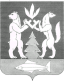 